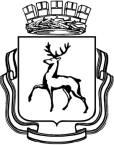 АДМИНИСТРАЦИЯ ГОРОДА НИЖНЕГО НОВГОРОДАП О С Т А Н О В Л Е Н И ЕВ соответствии со статьей 179 Бюджетного кодекса Российской Федерации, статьей 52 Устава города Нижнего Новгорода, постановлением администрации города Нижнего Новгорода от 08.04.2014 № 1228 «Об утверждении Порядка разработки, реализации и оценки эффективности муниципальных программ города Нижнего Новгорода и Методических рекомендаций по разработке и реализации муниципальных программ города Нижнего Новгорода», администрация города Нижнего Новгорода постановляет:Утвердить прилагаемую муниципальную программу «Развитие транспортной инфраструктуры города Нижнего Новгорода» на 2019 - 2024 годы (далее - Программа). Признать утратившими силу с 01.01.2019 в части действия Программы на 2019 и 2020 годы:  Постановление администрации города Нижнего Новгорода от 20.12.2017 № 6225 «Об утверждении муниципальной программы города Нижнего Новгорода «Развитие транспортной инфраструктуры города Нижнего Новгорода» на 2018 - 2020 годы».  Постановление администрации города Нижнего Новгорода от 24.04.2018 № 1107 «О внесении изменений в постановление администрации города Нижнего Новгорода от 20.12.2017 № 6225». Департаменту финансов администрации города Нижнего Новгорода (Мочалкин Ю.Н.) осуществлять финансирование расходов на реализацию Программы в пределах средств, предусмотренных в бюджете города Нижнего Новгорода на очередной финансовый год и плановый период. Управление по связям со СМИ администрации города Нижнего Новгорода (Квашнина Н.М.) обеспечить опубликование настоящего постановления в официальном печатном средстве массовой информации – газете «День города. Нижний Новгород». Департаменту правового обеспечения администрации города Нижнего Новгорода (Киселева С.Б.) обеспечить размещение настоящего постановления на официальном сайте администрации города Нижнего Новгорода в информационно-телекоммуникационной сети Интернет.Контроль за исполнением настоящего постановления возложить на исполняющего обязанности заместителя главы администрации города Нижнего Новгорода Колосова Р.Ю.Установить начало срока действия Программы с 01.01.2019.Е.А.Кузнецова246 82 81УТВЕРЖДЕНАпостановлением администрациигорода от              № МУНИЦИПАЛЬНАЯ ПРОГРАММА«Развитие транспортной инфраструктуры города Нижнего Новгорода»на 2019 - 2024 годы (далее – Программа)1. Паспорт Программы2. Текстовая часть Программы2.1. Характеристика текущего состояния.В настоящее время город Нижний Новгород характеризуется плотной и развитой улично-дорожной сетью в городском центре, а также маршрутной сетью общественного транспорта, для которого отсутствуют условия приоритетного использования по отношению к индивидуальному. Перспективное развитие отрасли определено в следующих документах города Нижнего Новгорода:1) Генеральный план города Нижнего Новгорода, утвержденный постановлением городской Думы города Нижнего Новгорода от 17.03.2010 № 22.2) Комплексная транспортная схема, города Нижнего Новгорода до 2030 года. 3) Документ планирования регулярных перевозок в городе Нижнем Новгороде, утвержденный постановлением администрации города Нижнего Новгорода от 12.07.2016 № 2051 (далее – Документ планирования).Постоянное совершенствование организации дорожного движения на улично-дорожной сети в целях ее оптимизации, приоритетное развитие городского пассажирского транспорта общего пользования в целях повышения качественного уровня транспортного обслуживания населения непосредственно способствуют обеспечению высоких темпов экономического развития муниципального образования и повышению качества жизни населения города Нижнего Новгорода.Вместе с тем, важнейшей задачей реализации Программы является повышение качества и доступности предоставляемых услуг населению города Нижнего Новгорода при пользовании городским пассажирским транспортом общего пользования и объектами транспортной инфраструктуры. Муниципальная программа «Развитие транспортной инфраструктуры города Нижнего Новгорода» на 2019-2024 годы является преемницей муниципальной программы «Развитие транспортной инфраструктуры города Нижнего Новгорода на 2018-2020 годы», утвержденной постановлением администрации города Нижнего Новгорода от 20.12.2017 № 6225, и подготовлена с учетом приоритетных задач социально-экономического развития города Нижнего Новгорода на период до 2024 года, состоит из подпрограмм «Развитие общественного транспорта», «Организация дорожного движения и единого городского парковочного пространства». По итогам реализации программы «Развитие транспортной инфраструктуры города Нижнего Новгорода на 2018 - 2020 годы» выполнена установка спутниковой навигационной системы ГЛОНАСС на наземном электрическом транспорте (на 279 трамваях и 182 троллейбусах), выполнен капитально-восстановительный ремонт 8 вагонов метрополитена. Осуществляются ежегодные лизинговые платежи по поставке 144 автобусов городского типа большой вместимости, работающие на компримированном природном газе (метане), 30 автобусов особо большой вместимости (сочлененных), 1 сочлененного трамвая, 30 трамваев, 27 вагонов метро.В 2018 году запущена процедура закупки 100 автобусов городского типа большого класса, низкопольных с использованием лизинговых схем платежей. В рамках развития наземного транспорта в 2019-2024, планируется приобретение дополнительного количества наземного транспорта, для окончательного обновления транспортного парка муниципальных предприятий осуществляющих городские перевозки. Планируется проведение капитально-восстановительного ремонта для 26 вагонов метро в 2019 году.В связи с проведением Чемпионата мира по футболу в 2018 году продлена Сормовско-Мещерская линия метро к стадиону и введена в эксплуатацию станция «Стрелка». Также в рамках строительства метрополитена в 2018 году выполнялись работы по строительству объекта «Участок продления II очереди метрополитена в Нижнем Новгороде от ст. "Московская" до ст. "Волга" (Сормовско-Мещерская линия)». Мероприятия по строительству объекта включены в Адресную инвестиционную программу Нижегородской области на 2017-2019 годы. Участок от станции "Московская" до ПК 07+06.10" включен в состав муниципальной собственности города и закреплен  на праве хозяйственного ведения за МП "Нижегородское метро".К проведению чемпионата мира по футболу запущен поезд с символикой ФИФА, объявления в вагонах транслируются на двух языках, проведен плановый косметический ремонт станций метро, выполнен капитально-восстановительный ремонт с продлением срока эксплуатации 28 вагонам.В рамках развития метрополитена планируется продление Автозаводской линии метрополитена в городе Нижнем Новгороде от ст. «Горьковская» до ст. «Сенная».С целью совершенствования системы учета проезда граждан, обеспечения полноты сбора оплаты проезда в муниципальном городском пассажирском транспорте, совершенствования организации учета и своевременности расчетов за оказанные услуги по перевозке пассажиров администрацией города реализуется проект по созданию автоматизированной системы оплаты проезда (далее – АСКОП) на всех видах городского наземного пассажирского транспорта и метрополитене. В настоящее время АСКОП успешно внедрен на муниципальном транспорте. В прогнозном периоде планируется внедрение на муниципальных маршрутах с нерегулируемым тарифом.В сфере организации дорожного движения завершены мероприятия по разработке КТС города Нижнего Новгорода, включающей разработку вариантов развития транспортной системы города и комплекса взаимоувязанных программ для ее реализации.В рамках подпрограммы «Организация дорожного движения и единого городского парковочного пространства» осуществляется техническое обслуживание (электроэнергия и интернет) 479 светофорных объектов и техническое обслуживание линий связи, нанесение разметки краской и термопластиком, установка новых светофорных объектов, дорожных знаков, пешеходных ограждений, искусственных дорожных неровностей и т.д. С 2017 года выполняются работы по установке (демонтажу) технических средств организации дорожного движения у общеобразовательных учреждений в городе Нижнем Новгороде.Результатом реализации подпрограммы «Создание единого городского парковочного пространства» осуществлено строительство парковок на пл. Революции, ул. Рождественской, пл.Горького и на пересечении ул.Варварская и ул.Ковалихинская. Выполняется техническое обслуживание средств обеспечения указанных парковок. Внесены изменения в Положение о порядке создания и использования парковок (парковочных мест) на платной основе, расположенных на автомобильных дорогах общего пользования местного значения города Нижнего Новгорода, утвержденного решением городской Думы от 21.11.12 № 182. На основании решения городской Думы от 21.11.12 № 182 для реализации проекта внедрения муниципальных платных парковок:1. Утверждено постановление «О реализации мероприятий, связанных с созданием и использованием городских парковок (парковочных мест) на платной основе, расположенных на автомобильных дорогах общего пользования местного значения города Нижнего Новгорода» от 04.04.2016 № 1229. 2. Утверждена Методика расчета размера платы за пользование на платной основе парковками (парковочными местами), расположенными на автомобильных дорогах общего пользования местного значения Нижнего Новгорода от 23.01.2014 № 145. 3. Принято постановление администрации города Нижнего Новгорода от 10.05.2016 № 1262, от 25.05.2017 № 2357 «О внесении изменений в постановление администрации города Нижнего Новгорода от 23.01.2014 № 145» о внесении изменений в Методику расчета размера платы за пользование на платной основе парковками. Поступления доходов в бюджет города от 4 объектов парковок в 2017 году составили 8,8 млн. руб.Также сформирован план развития парковочного пространства на 3681 парковочное место согласно постановления администрации г. Н.Новгорода от 28.11.2013 № 4634 «Об организации платных парковок в городе Нижнем Новгороде и утверждении Перечня размещения парковок (парковочных мест) на платной основе, расположенных на автомобильных дорогах общего пользования местного значения города Нижнего Новгорода». Выполнение плана развития платного парковочного пространства будет выполняться в рамках выделения бюджетных средств на эти цели. Приоритетным направлением развития общественного транспорта на ближайшую перспективу по-прежнему является обеспечение экономической устойчивости и обновление транспортного парка муниципальных предприятий общественного транспорта с учетом потребности в перевозке маломобильных групп населения и развитие новых видов транспорта.Особое внимание будет уделяться организации дорожного движения, поскольку формирование безопасной среды путем организации дорожного движения позволяет снижать риски возникновения дорожно-транспортных происшествий на территории города Нижнего Новгорода. Задачи данного направления основаны на реализации актуальных проектов организации дорожного движения, а также на выполнении мероприятий по снижению особо аварийных участков улично-дорожной сети города Нижнего Новгорода.Третьим направлением развития транспортной инфраструктуры является создание единого парковочного пространства в городе Нижнем Новгороде, представляющее собой создание комплексного подхода в решении вопросов размещения автотранспортных средств в Нижнем Новгороде. Планируется продолжить работу по реализации единой технической и информационной политики, в первую очередь, в отношении технологий и оборудования, обеспечивающих сбор платежей за использование городских объектов парковочного пространства, а также контроль за своевременной и полной оплатой услуг при использовании этих городских объектов. Наличие правильной парковочной политики обеспечит упорядочение парковочных мест, ликвидацию несанкционированной парковки и парковки с нарушением Правил дорожного движения, в том числе парковки на проезжей части, тротуарах и пешеходных переходах, что способствует обеспечению видимости, маневра и безопасности движения общественного транспорта, а также пешеходов.2.2. Цели, задачи ПрограммыЦелью Программы является повышение комфортности и безопасности городской транспортной инфраструктуры.Для достижения поставленной цели необходимо решение следующих задач:Развитие наземного транспорта;Развитие метрополитенаУсовершенствование организации дорожного движения на улично-дорожной сети города;Обеспечение безопасности дорожного движения.2.3. Сроки и этапы реализации ПрограммыРеализация Программы рассчитана на период 2019-2024 годов и осуществляется в один этап.2.4. Целевые индикаторы Программы.Таблица 1Сведения о целевых индикаторах ПрограммыТаблица 2Методика расчета целевых индикаторов Программы2.5. Меры правового регулирования Сведения об основных мерах правового регулирования Для достижения целей Программы принятие нормативных правовых актов не требуется.2.6. Участие в реализации муниципальной программы муниципальных унитарных предприятий, хозяйственных обществ, акции, доли в уставном капитале которых принадлежат муниципальному образованию город Нижний Новгород, общественных, научных и иных организаций не предусмотрено.2.7. Обоснование объема финансовых ресурсов Таблица 4 Ресурсное обеспечение реализации Программы за счет средств бюджета города Нижнего Новгорода2.8. Анализ рисков реализации Программы.На реализацию муниципальной программы могут повлиять следующие внешние факторы:изменение федерального законодательства, регламентирующего предоставление субсидий бюджетам субъектов Российской Федерации из федерального бюджета;отсутствие или неполное финансирование мероприятий Программы за счет бюджетных средств;форс-мажорные обстоятельства;невыполнение обязательств подрядными организациями.Влияние рисков на реализацию Программы возможно минимизировать путем своевременного принятия необходимых нормативно-правовых актов Правительства Нижегородской области в части предоставления дополнительного финансирования, администрации города Нижнего Новгорода. В целях минимизации негативного влияния следует рассмотреть возможность привлечения средств федерального и областного бюджетов, средств инвесторов, а также разработку иных программных механизмов, направленных на улучшение транспортной инфраструктуры города. 3. Подпрограммы Программы3.1. Подпрограмма «Развитие общественного транспорта» (далее – Подпрограмма 1)3.1.1. Паспорт подпрограммы 13.1.2. Текстовая часть Подпрограммы 13.1.2.1. Характеристика текущего состояния, описание основных проблем и прогноз развития сферы реализации подпрограммыГородской пассажирский транспорт общего пользования является одной из социально-значимых отраслей городского хозяйства.На территории города Нижнего Новгорода в настоящее время внутригородские пассажирские перевозки осуществляются следующими видами транспорта: наземным электрическим транспортом, автотранспортом, метро, а также водным транспортом.По итогам 2017 года суммарный объем внутригородских перевозок снизился на 4 % по отношению к предыдущему году и составил 341,8 млн. пассажиров, наблюдается отток пассажиров с общественного транспорта в пользу личных автотранспортных средств. В расчете на 1 жителя за год выполняется 288 поездок городским пассажирским транспортом. В структуре перевозок городским пассажирским транспортом Нижнего Новгорода основная доля приходится на автотранспортные перевозки, включая частные маршрутные такси. В качестве специфической особенности можно выделить преобладание перевозок, выполняемых частными пассажирскими перевозчиками. По итогам 2017 года доля выполненных рейсов муниципальных маршрутов по нерегулируемому тарифу пассажирского автомобильного транспорта, от общего числа рейсов муниципальных маршрутов пассажирского автомобильного транспорта составила около 70%.Около пятой части перевозок выполняется городским электрическим транспортом. Набирает популярность пользование пассажирами подземным скоростным внеуличным рельсовым видом транспорта - метро. Доля поездок на метрополитене составила 8% от объема перевозок пассажиров городским пассажирским транспортом.Несмотря на активную политику обновления подвижного состава, качество внутригородских пассажирских перевозок в Нижнем Новгороде пока еще далеко от оптимального уровня, что во многом объясняется высоким уровнем износа муниципального подвижного состава. Общественный транспорт не только не становится привлекательной альтернативой личному автомобилю для ежедневных трудовых поездок, но и не выполняет базовую функцию поддержания транспортного единства городской территории. К настоящему времени состояние основных фондов и другой техники требует принятия неотложных мер по их обновлению во избежание нарастания количества сбоев при перевозке пассажиров. В целях создания условий для равного доступа жителей города Нижнего Новгорода к транспортным услугам планируется продолжить реализацию мероприятий по созданию доступной среды для жизнедеятельности лиц с ограниченными возможностями и маломобильных групп населения. В связи с этим обеспечение экономической устойчивости и обновление транспортного парка муниципальных предприятий общественного транспорта является приоритетным направлением развития на ближайшую перспективу. В городе действует 15 трамвайных, 18 троллейбусных маршрутов и 112 автобусных маршрутов, из которых 59 - маршруты регулярных перевозок по регулируемым тарифам. В июле 2016 года постановлением администрации города утвержден Документ планирования регулярных перевозок в городе Нижнем Новгороде, содержащий первоочередные мероприятия на период до 2018 года по реформированию маршрутной сети.Начиная с 2017 года проводится оптимизация маршрутной сети автобусного и электрического транспорта по двум главным направлениям:оптимизация маршрутной сети наземного автомобильного транспорта общего пользования с целью устранения дублирования маршрутов и создания единой рентабельной экономически оправданной системы пассажирского транспорта на территории г. Нижнего Новгорода;оптимизация количества подвижного состава с целью повышения эффективности его использования.По итогам реализации подпрограммы планируется сокращение дублирования маршрутов при сохранении сетевой доступности, снизится время ожидания на остановочных пунктах наземного транспорта общего пользования (сокращение маршрутного интервала в виду сокращения протяженности среднего оборотного маршрута и концентрации подвижного состава на коротких подвозных маршрутах).3.1.2.2. Задачи Подпрограммы 1Развитие наземного транспорта3.1.2.3. Сроки и этапы реализации Подпрограммы 1Подпрограмма реализуется с 2019 года по 2024 год в один этап.3.1.2.4. Перечень основных мероприятий подпрограммыИнформация об основных мероприятиях подпрограммы приведена в таблице 1 Программы.3.1.2.5. Целевые индикаторы Подпрограммы 1Информация о составе и значении целевых индикаторов Подпрограммы 1 приведена в таблице 2 Программы.3.2. Подпрограмма «Организация дорожного движения и единого городского парковочного пространства» (далее – Подпрограмма 2)3.2.1. Паспорт Подпрограммы 23.2.2. Текстовая часть Подпрограммы 23.2.2.1. Характеристика текущего состояния, описание основных проблем и прогноз развития сферы реализации подпрограммыС 2013 года на территории города Нижнего Новгорода реализовывались мероприятия по обеспечению безопасности дорожного движения, в результате которых количество ДТП снижалось, однако, в настоящее время удельный вес ДТП в городе Нижнем Новгороде остается высоким и составляет 56 % от всех зарегистрированных по Нижегородской области. Аварийность на дорогах города Нижнего Новгорода является одной из важных социально-экономических проблем. По итогам реализации муниципальной программы «Развитие транспортной инфраструктуры города Нижнего Новгорода» в 2017 году удалось добиться снижения количества дорожно-транспортных происшествий на 0,2%, погибших на 13,8%, раненых - на 1,2%.К основным факторам, определяющим причины высокого уровня аварийности, по-прежнему относятся:недостатки системы государственного управления, регулирования и контроля деятельности по безопасности дорожного движения (далее - БДД);массовое пренебрежение требованиями БДД со стороны участников дорожного движения; недостаточная поддержка мероприятий, направленных на обеспечение безопасности дорожного движения, со стороны общества;низкое качество подготовки водителей, приводящее к ошибкам в оценке дорожной обстановки;недостатки технического обеспечения мероприятий БДД, в первую очередь, несоответствие технического уровня улично-дорожной сети, транспортных средств, технических средств организации дорожного движения современным требованиям;несвоевременность обнаружения дорожно-транспортного происшествия (далее - ДТП) и оказания медицинской помощи пострадавшим.Сохраняющаяся сложная обстановка с аварийностью во многом определяется постоянно возрастающей мобильностью населения при перераспределении объемов перевозок от общественного транспорта к личному.Одним из факторов, оказывающих наиболее сильное влияние на состояние безопасности дорожного движения, является уровень автомобилизации. Повышение уровня автомобилизации (прирост числа автомобилей) влечет за собой увеличение количества аварий на дорогах, так как существующие дороги не рассчитаны на возросшую интенсивность движения. Как следствие снижается пропускная способность дорог. В 2017 году в городе Нижнем Новгороде общее количество транспортных средств, зарегистрированных в УГИБДД ГУВД по Нижегородской области, возросло по сравнению с 2016 годом на 16 391 единиц и составляет 473 693 единицы.При этом наблюдается увеличение диспропорции между приростом числа автомобилей и приростом протяженности улично-дорожной сети, не рассчитанной на современные транспортные потоки. В результате растет количество участков дорог с критическим уровнем загрузки дорожной сети, при котором вероятность совершения дорожно-транспортных происшествий резко повышается. Значительно перегружены основные магистрали города Нижнего Новгорода, периодически возникают задержки в движении транспорта.Ежегодно увеличивается поток транзитных транспортных средств, следующих по дорогам города Нижнего Новгорода в другие субъекты Российской Федерации, что связано с увеличением количества автомобилей в других регионах.Для сложившейся ситуации характерны высокий уровень аварийности и тяжести последствий ДТП, в том числе высокий уровень детского дорожно-транспортного травматизма, недостаточный уровень безопасности при перевозках пассажиров и грузов.Среди самых распространенных нарушений ПДД, приводящих к ДТП, отмечаются следующие: несоответствие скорости движения конкретным условиям, управление транспортным средством без права управления, выезд на встречную полосу движения, несоблюдение очередности проезда, неправильный выбор дистанции, эксплуатация незарегистрированного транспортного средства, управление транспортным средством в нетрезвом состоянии.Также повышению количества ДТП сопутствуют неудовлетворительные дорожные условия.Среди неудовлетворительных дорожных условий, сопутствующих совершению ДТП, наиболее часто встречающимися являются: низкие сцепные качества покрытия, недостаточное освещение, несоответствие параметров дороги ее категории. В сложившейся ситуации проблема повышения безопасности дорожного движения в городе Нижнем Новгороде становится одной из важнейших проблем, решение которых должно рассматриваться в качестве основных социально-экономических задач по сохранению жизни и здоровья людей.Администрацией г. Н.Новгорода обеспечено строительство 1 и ремонт 7 светофорных объектов. Обязательным условием получения федерального оборудования является готовность администрации города обеспечить городским финансированием капитальный ремонт аналогичного количества светофорных объектов и установку дорожных ограждений. Выполнена установка 442,5 п.м. искусственных дорожных неровностей.В 2017 году в рамках ФЦП «ПБДД» осуществлялась поставка 2590 п.м. пешеходных ограждений. Вместе с тем, администрацией г. Н.Новгорода со своей стороны обеспечено выполнение работ по монтажу 1927 п.м. пешеходных ограждений.В рамках ФЦП «ПБДД» выполнено комплексное обустройство 85 пешеходных переходов возле средних общеобразовательных учреждений современными техническими средствами организации дорожного движения.В рамках муниципальной программы в 2017 году департаментом транспорта и МКУ «ЦОДД» разработано 1036 технических заданий по установке дорожных знаков, нанесению дорожной разметки и внесению изменений в режимы работы светофорных объектов.В 2017 году выполнена установка 4974 дорожных знаков. Значительную часть вновь установленных дорожных знаков составили знаки 5.19 «пешеходный переход» на желтом фоне с повышенными световозвращающими показателями, знаки 5.21 «жилая зона», 1.23 «дети». На ряде участков улично-дорожной сети с целью снижения скоростного режима установлены знаки 3.24 «ограничение максимальной скорости».Также на территории г. Н.Новгорода обеспечено нанесение дорожной разметки лакокрасочными материалами общей площадью 109 тыс. м2.Вместе с тем, за последние годы на работу транспортного комплекса и на всю жизнедеятельность города Нижнего Новгорода существенное влияние оказывают не только высокие темпы роста автомобилизации, но и значительное увеличение транзитного транспортного потока, проходящего через территорию города. В связи с этим возникают проблемы, связанные с возникновением заторов и значительным снижением транспортной доступности различных районов города в часы пик. Завершены мероприятия по разработке КТС, включающей разработку вариантов развития транспортной системы города и комплекса взаимоувязанных программ для ее реализации. На период 2019-2024 годы планируется продолжить деятельность по обеспечению безопасности дорожного движения в городе Нижнем Новгороде. Проблема размещения транспортных средств на УДС города является следствием как дефицита внеуличных мест для стоянки, так и неэффективности административных мер при запрещении стоянки. Действенной мерой в борьбе с перегруженностью центра города является введение системы платной парковки. Согласно постановлению администрации города Нижнего Новгорода от 28.11.2013 № 4634, был составлен перечень размещения парковок (парковочных мест) на платной основе, расположенных на автомобильных дорогах общего пользования местного значения.По итогам реализации муниципальной программы «Развитие транспортной инфраструктуры города Нижнего Новгорода на 2018-2020 годы» созданы парковки на пл. Революции, ул. Рождественской, на пл.Горького и на пересечении ул.Варварская и ул.Ковалихинская, планируется создание новых парковок. Внесены изменения в Положение о порядке создания и использования парковок (парковочных мест) на платной основе, расположенных на автомобильных дорогах общего пользования местного значения города Нижнего Новгорода, утвержденного решением городской Думы от 21.11.12 № 182. На основании решения городской Думы от 21.11.12 № 182 для реализации проекта внедрения муниципальных платных парковок:1. Утверждено постановление «О реализации мероприятий, связанных с созданием и использованием городских парковок (парковочных мест) на платной основе, расположенных на автомобильных дорогах общего пользования местного значения города Нижнего Новгорода» от 04.04.2016 № 1229. 2. Утверждена Методика расчета размера платы за пользование на платной основе парковками (парковочными местами), расположенными на автомобильных дорогах общего пользования местного значения Нижнего Новгорода от 23.01.2014 № 145. 3. Принято постановление администрации города Нижнего Новгорода от 10.05.2016 № 1262, от 25.05.2017 № 2357 «О внесении изменений в постановление администрации города Нижнего Новгорода от 23.01.2014 № 145» о внесении изменений в Методику расчета размера платы за пользование на платной основе парковками.В ближайшую перспективу планируется осуществлять комплекс мероприятий:1. Содержание инфраструктуры парковочного пространства, включающей все виды и типы объектов парковочного пространства, непосредственно или косвенно влияющих на дорожное движение.2. Реализацию единой технической и информационной политики, в первую очередь, в отношении технологий и оборудования, обеспечивающих сбор платежей за использование городских объектов парковочного пространства, а также контроль за своевременной и полной оплатой услуг при использовании этих городских объектов. 3.2.2.2. Задачи Подпрограммы 2- Усовершенствование организации дорожного движения на улично-дорожной сети города Нижнего Новгорода- Обеспечение безопасности дорожного движения3.2.2.3. Сроки и этапы реализации Подпрограммы 2Подпрограмма 2 реализуется с 2019 года по 2024 год в один этап.3.2.2.4.Перечень основных мероприятий Подпрограммы 2Информация об основных мероприятиях подпрограммы приведена в таблице 1 Программы.3.2.2.5.Целевые индикаторы Подпрограммы 2Информация о составе и значении индикаторов подпрограммы приведена в таблице 2 Программы.4. Оценка планируемой эффективности ПрограммыОценка фактической эффективности Программы проводится по итогам ее реализации в целях оценки влияния результатов Программы на социально-экономическое развитие города Нижнего Новгорода, исходя из степени достижения ожидаемых результатов и сопоставления фактически достигнутых значений целевых индикаторов с их плановыми значениями.Критериями эффективности являются:повышение уровня сервиса и комфортности городского пассажирского транспорта, в том числе для маломобильных групп населения;обеспечение экономической устойчивости муниципальных транспортных предприятий;совершенствование организации движения транспорта и пешеходов и сокращение количества ДТП;создание и техническое обслуживание платных муниципальных стоянок.5. План реализации ПрограммыТаблица 5ПЛАН РЕАЛИЗАЦИИ МУНИЦИПАЛЬНОЙ ПРОГРАММЫ
«Развитие транспортной инфраструктуры города Нижнего Новгорода» на 2019-2024 годы на 2019 год(**)При условии увеличения объема бюджетных ассигнований, предусмотренных на реализацию мероприятия в бюджете города Нижнего Новгорода на 2019 год и на плановый период 2020-2021 годов (общая потребность в средствах городского бюджета для заключения контракта на корректировку ПСД составляет 350,0 млн.руб.).№№Об утверждении муниципальной программы «Развитие транспортной инфраструктуры города Нижнего Новгорода» на 2019-2024 годы Об утверждении муниципальной программы «Развитие транспортной инфраструктуры города Нижнего Новгорода» на 2019-2024 годы Об утверждении муниципальной программы «Развитие транспортной инфраструктуры города Нижнего Новгорода» на 2019-2024 годы Глава городаВ.А.ПановОтветственный исполнитель ПрограммыДепартамент транспорта администрации города Нижнего Новгорода (далее – ДТ)Департамент транспорта администрации города Нижнего Новгорода (далее – ДТ)Департамент транспорта администрации города Нижнего Новгорода (далее – ДТ)Департамент транспорта администрации города Нижнего Новгорода (далее – ДТ)Департамент транспорта администрации города Нижнего Новгорода (далее – ДТ)Департамент транспорта администрации города Нижнего Новгорода (далее – ДТ)Департамент транспорта администрации города Нижнего Новгорода (далее – ДТ)Департамент транспорта администрации города Нижнего Новгорода (далее – ДТ)Соисполнители ПрограммыКомитет по управлению городским имуществом и земельными ресурсами администрации города Нижнего Новгорода (далее – КУГИ и ЗР)Департамент строительства и капитального ремонта администрации города Нижнего Новгорода (далее – ДСиКР)Муниципальное казенное учреждение «Центр организации дорожного движения» (далее – МКУ «ЦОДД»)Муниципальное казенное учреждение «Центральная диспетчерская служба» (далее – МКУ «ЦДС»)Муниципальное казенное учреждение «Главное управление по строительству и ремонту метрополитена, мостов и дорожных сетей в городе Нижнем Новгороде» (далее - МКУ «ГУММиД»)Комитет по управлению городским имуществом и земельными ресурсами администрации города Нижнего Новгорода (далее – КУГИ и ЗР)Департамент строительства и капитального ремонта администрации города Нижнего Новгорода (далее – ДСиКР)Муниципальное казенное учреждение «Центр организации дорожного движения» (далее – МКУ «ЦОДД»)Муниципальное казенное учреждение «Центральная диспетчерская служба» (далее – МКУ «ЦДС»)Муниципальное казенное учреждение «Главное управление по строительству и ремонту метрополитена, мостов и дорожных сетей в городе Нижнем Новгороде» (далее - МКУ «ГУММиД»)Комитет по управлению городским имуществом и земельными ресурсами администрации города Нижнего Новгорода (далее – КУГИ и ЗР)Департамент строительства и капитального ремонта администрации города Нижнего Новгорода (далее – ДСиКР)Муниципальное казенное учреждение «Центр организации дорожного движения» (далее – МКУ «ЦОДД»)Муниципальное казенное учреждение «Центральная диспетчерская служба» (далее – МКУ «ЦДС»)Муниципальное казенное учреждение «Главное управление по строительству и ремонту метрополитена, мостов и дорожных сетей в городе Нижнем Новгороде» (далее - МКУ «ГУММиД»)Комитет по управлению городским имуществом и земельными ресурсами администрации города Нижнего Новгорода (далее – КУГИ и ЗР)Департамент строительства и капитального ремонта администрации города Нижнего Новгорода (далее – ДСиКР)Муниципальное казенное учреждение «Центр организации дорожного движения» (далее – МКУ «ЦОДД»)Муниципальное казенное учреждение «Центральная диспетчерская служба» (далее – МКУ «ЦДС»)Муниципальное казенное учреждение «Главное управление по строительству и ремонту метрополитена, мостов и дорожных сетей в городе Нижнем Новгороде» (далее - МКУ «ГУММиД»)Комитет по управлению городским имуществом и земельными ресурсами администрации города Нижнего Новгорода (далее – КУГИ и ЗР)Департамент строительства и капитального ремонта администрации города Нижнего Новгорода (далее – ДСиКР)Муниципальное казенное учреждение «Центр организации дорожного движения» (далее – МКУ «ЦОДД»)Муниципальное казенное учреждение «Центральная диспетчерская служба» (далее – МКУ «ЦДС»)Муниципальное казенное учреждение «Главное управление по строительству и ремонту метрополитена, мостов и дорожных сетей в городе Нижнем Новгороде» (далее - МКУ «ГУММиД»)Комитет по управлению городским имуществом и земельными ресурсами администрации города Нижнего Новгорода (далее – КУГИ и ЗР)Департамент строительства и капитального ремонта администрации города Нижнего Новгорода (далее – ДСиКР)Муниципальное казенное учреждение «Центр организации дорожного движения» (далее – МКУ «ЦОДД»)Муниципальное казенное учреждение «Центральная диспетчерская служба» (далее – МКУ «ЦДС»)Муниципальное казенное учреждение «Главное управление по строительству и ремонту метрополитена, мостов и дорожных сетей в городе Нижнем Новгороде» (далее - МКУ «ГУММиД»)Комитет по управлению городским имуществом и земельными ресурсами администрации города Нижнего Новгорода (далее – КУГИ и ЗР)Департамент строительства и капитального ремонта администрации города Нижнего Новгорода (далее – ДСиКР)Муниципальное казенное учреждение «Центр организации дорожного движения» (далее – МКУ «ЦОДД»)Муниципальное казенное учреждение «Центральная диспетчерская служба» (далее – МКУ «ЦДС»)Муниципальное казенное учреждение «Главное управление по строительству и ремонту метрополитена, мостов и дорожных сетей в городе Нижнем Новгороде» (далее - МКУ «ГУММиД»)Комитет по управлению городским имуществом и земельными ресурсами администрации города Нижнего Новгорода (далее – КУГИ и ЗР)Департамент строительства и капитального ремонта администрации города Нижнего Новгорода (далее – ДСиКР)Муниципальное казенное учреждение «Центр организации дорожного движения» (далее – МКУ «ЦОДД»)Муниципальное казенное учреждение «Центральная диспетчерская служба» (далее – МКУ «ЦДС»)Муниципальное казенное учреждение «Главное управление по строительству и ремонту метрополитена, мостов и дорожных сетей в городе Нижнем Новгороде» (далее - МКУ «ГУММиД»)Подпрограммы Программы«Развитие общественного транспорта»«Организация дорожного движения и единого городского парковочного пространства»«Развитие общественного транспорта»«Организация дорожного движения и единого городского парковочного пространства»«Развитие общественного транспорта»«Организация дорожного движения и единого городского парковочного пространства»«Развитие общественного транспорта»«Организация дорожного движения и единого городского парковочного пространства»«Развитие общественного транспорта»«Организация дорожного движения и единого городского парковочного пространства»«Развитие общественного транспорта»«Организация дорожного движения и единого городского парковочного пространства»«Развитие общественного транспорта»«Организация дорожного движения и единого городского парковочного пространства»«Развитие общественного транспорта»«Организация дорожного движения и единого городского парковочного пространства»Цель ПрограммыПовышение комфортности и безопасности городской транспортной инфраструктуры Повышение комфортности и безопасности городской транспортной инфраструктуры Повышение комфортности и безопасности городской транспортной инфраструктуры Повышение комфортности и безопасности городской транспортной инфраструктуры Повышение комфортности и безопасности городской транспортной инфраструктуры Повышение комфортности и безопасности городской транспортной инфраструктуры Повышение комфортности и безопасности городской транспортной инфраструктуры Повышение комфортности и безопасности городской транспортной инфраструктуры Задачи ПрограммыОбеспечение экономической устойчивости муниципальных транспортных предприятий Развитие городского пассажирского транспортаОбеспечение безопасности дорожного движения Усовершенствование организации дорожного движения на улично-дорожной сети городаОбеспечение экономической устойчивости муниципальных транспортных предприятий Развитие городского пассажирского транспортаОбеспечение безопасности дорожного движения Усовершенствование организации дорожного движения на улично-дорожной сети городаОбеспечение экономической устойчивости муниципальных транспортных предприятий Развитие городского пассажирского транспортаОбеспечение безопасности дорожного движения Усовершенствование организации дорожного движения на улично-дорожной сети городаОбеспечение экономической устойчивости муниципальных транспортных предприятий Развитие городского пассажирского транспортаОбеспечение безопасности дорожного движения Усовершенствование организации дорожного движения на улично-дорожной сети городаОбеспечение экономической устойчивости муниципальных транспортных предприятий Развитие городского пассажирского транспортаОбеспечение безопасности дорожного движения Усовершенствование организации дорожного движения на улично-дорожной сети городаОбеспечение экономической устойчивости муниципальных транспортных предприятий Развитие городского пассажирского транспортаОбеспечение безопасности дорожного движения Усовершенствование организации дорожного движения на улично-дорожной сети городаОбеспечение экономической устойчивости муниципальных транспортных предприятий Развитие городского пассажирского транспортаОбеспечение безопасности дорожного движения Усовершенствование организации дорожного движения на улично-дорожной сети городаОбеспечение экономической устойчивости муниципальных транспортных предприятий Развитие городского пассажирского транспортаОбеспечение безопасности дорожного движения Усовершенствование организации дорожного движения на улично-дорожной сети городаЭтапы и сроки реализации ПрограммыСрок реализации Программы 2019-2024 годы. Программа реализуется в один этапСрок реализации Программы 2019-2024 годы. Программа реализуется в один этапСрок реализации Программы 2019-2024 годы. Программа реализуется в один этапСрок реализации Программы 2019-2024 годы. Программа реализуется в один этапСрок реализации Программы 2019-2024 годы. Программа реализуется в один этапСрок реализации Программы 2019-2024 годы. Программа реализуется в один этапСрок реализации Программы 2019-2024 годы. Программа реализуется в один этапСрок реализации Программы 2019-2024 годы. Программа реализуется в один этапОбъемы бюджетных ассигнований Программы за счет средств бюджета города Нижнего Новгородаруб.руб.руб.руб.руб.руб.руб.руб.Объемы бюджетных ассигнований Программы за счет средств бюджета города Нижнего НовгородаОтветственный исполнитель, соисполнители2019 год2020 год2021 год2022 год2023 год2024 годВсегоОбъемы бюджетных ассигнований Программы за счет средств бюджета города Нижнего НовгородаВсего, в том числе:2 527 096 100,003 100 671 400,002 760 644 200,002 889 729 084,102 889 729 084,102 889 729 084,1017 057 598 952,30Объемы бюджетных ассигнований Программы за счет средств бюджета города Нижнего НовгородаДТ1 259 938 220,001 259 938 250,001 015 922 250,001 015 922 250,001 015 922 250,001 015 922 250,006 583 565 470,00Объемы бюджетных ассигнований Программы за счет средств бюджета города Нижнего НовгородаДТ(КУГИиЗР)1 003 396 580,001 579 437 050,001 483 002 550,00793 523 173,10(*)793 523 173,10793 523 173,106 446 405 699,30Объемы бюджетных ассигнований Программы за счет средств бюджета города Нижнего НовгородаМКУ «ГУММиД» (ДС)100 000,0050 000,0050 000,00818 090 923,00818 090 923,00818 090 923,002 454 472 769,00Объемы бюджетных ассигнований Программы за счет средств бюджета города Нижнего НовгородаМКУ «ЦОДД» (ДТ)238 465 800,00235 330 700,00235 718 900,00236 190 337,00236 190 337,00236 190 337,001 418 086 411,00Объемы бюджетных ассигнований Программы за счет средств бюджета города Нижнего НовгородаМКУ «ЦДС» (ДТ)25 195 500,0025 915 400,0025 950 500,0026 002 401,0026 002 401,0026 002 401,00155 068 603,00Объемы бюджетных ассигнований Программы за счет средств бюджета города Нижнего НовгородаОбъемы финансирования Программы подлежат ежегодному уточнению при формировании бюджета города на соответствующий год, исходя из возможностей городского бюджета и степени реализации программных мероприятий.Объемы финансирования Программы подлежат ежегодному уточнению при формировании бюджета города на соответствующий год, исходя из возможностей городского бюджета и степени реализации программных мероприятий.Объемы финансирования Программы подлежат ежегодному уточнению при формировании бюджета города на соответствующий год, исходя из возможностей городского бюджета и степени реализации программных мероприятий.Объемы финансирования Программы подлежат ежегодному уточнению при формировании бюджета города на соответствующий год, исходя из возможностей городского бюджета и степени реализации программных мероприятий.Объемы финансирования Программы подлежат ежегодному уточнению при формировании бюджета города на соответствующий год, исходя из возможностей городского бюджета и степени реализации программных мероприятий.Объемы финансирования Программы подлежат ежегодному уточнению при формировании бюджета города на соответствующий год, исходя из возможностей городского бюджета и степени реализации программных мероприятий.Объемы финансирования Программы подлежат ежегодному уточнению при формировании бюджета города на соответствующий год, исходя из возможностей городского бюджета и степени реализации программных мероприятий.Объемы финансирования Программы подлежат ежегодному уточнению при формировании бюджета города на соответствующий год, исходя из возможностей городского бюджета и степени реализации программных мероприятий.Целевые индикаторы ПрограммыЕжегодный объем перевозок пассажиров всеми видами общественного транспорта составит 400,0 млн. человекДоля поездок на городском пассажирском транспорте общего пользования, совершенных пассажирами по электронным проездным билетам (включая маршрутные такси) – 90%Средний маршрутный интервал на регулярных маршрутах наземного пассажирского транспорта общего пользования сократится до 9,3 минутПассажиропоток метрополитена составит 35 млн. пассажиров в годПротяженность линий метрополитена составит 23,47 км.Общее количество регулярных маршрутов городского наземного транспорта общего пользования составит 131 ед.Количество муниципальных парковок – 8 ед.Транспортный риск (общее количество погибших в ДТП на 10 тыс. ТС) составит 1,3 %Социальный риск (общее количество погибших в ДТП на 100 тыс. населения) снизится и составит 5,0 %Количество ДТП, обусловленное низким качеством улично-дорожной сети – 500 ед.(*)сумма по заключенным контрактам (последние платежи в 2023 году) и планируемым к заключению в 2018 году (приобретение 100 автобусов большого класса, низкопольных, лизинговые платежи по которым будут оплачиваться в 2020-2024 годах)Ежегодный объем перевозок пассажиров всеми видами общественного транспорта составит 400,0 млн. человекДоля поездок на городском пассажирском транспорте общего пользования, совершенных пассажирами по электронным проездным билетам (включая маршрутные такси) – 90%Средний маршрутный интервал на регулярных маршрутах наземного пассажирского транспорта общего пользования сократится до 9,3 минутПассажиропоток метрополитена составит 35 млн. пассажиров в годПротяженность линий метрополитена составит 23,47 км.Общее количество регулярных маршрутов городского наземного транспорта общего пользования составит 131 ед.Количество муниципальных парковок – 8 ед.Транспортный риск (общее количество погибших в ДТП на 10 тыс. ТС) составит 1,3 %Социальный риск (общее количество погибших в ДТП на 100 тыс. населения) снизится и составит 5,0 %Количество ДТП, обусловленное низким качеством улично-дорожной сети – 500 ед.(*)сумма по заключенным контрактам (последние платежи в 2023 году) и планируемым к заключению в 2018 году (приобретение 100 автобусов большого класса, низкопольных, лизинговые платежи по которым будут оплачиваться в 2020-2024 годах)Ежегодный объем перевозок пассажиров всеми видами общественного транспорта составит 400,0 млн. человекДоля поездок на городском пассажирском транспорте общего пользования, совершенных пассажирами по электронным проездным билетам (включая маршрутные такси) – 90%Средний маршрутный интервал на регулярных маршрутах наземного пассажирского транспорта общего пользования сократится до 9,3 минутПассажиропоток метрополитена составит 35 млн. пассажиров в годПротяженность линий метрополитена составит 23,47 км.Общее количество регулярных маршрутов городского наземного транспорта общего пользования составит 131 ед.Количество муниципальных парковок – 8 ед.Транспортный риск (общее количество погибших в ДТП на 10 тыс. ТС) составит 1,3 %Социальный риск (общее количество погибших в ДТП на 100 тыс. населения) снизится и составит 5,0 %Количество ДТП, обусловленное низким качеством улично-дорожной сети – 500 ед.(*)сумма по заключенным контрактам (последние платежи в 2023 году) и планируемым к заключению в 2018 году (приобретение 100 автобусов большого класса, низкопольных, лизинговые платежи по которым будут оплачиваться в 2020-2024 годах)Ежегодный объем перевозок пассажиров всеми видами общественного транспорта составит 400,0 млн. человекДоля поездок на городском пассажирском транспорте общего пользования, совершенных пассажирами по электронным проездным билетам (включая маршрутные такси) – 90%Средний маршрутный интервал на регулярных маршрутах наземного пассажирского транспорта общего пользования сократится до 9,3 минутПассажиропоток метрополитена составит 35 млн. пассажиров в годПротяженность линий метрополитена составит 23,47 км.Общее количество регулярных маршрутов городского наземного транспорта общего пользования составит 131 ед.Количество муниципальных парковок – 8 ед.Транспортный риск (общее количество погибших в ДТП на 10 тыс. ТС) составит 1,3 %Социальный риск (общее количество погибших в ДТП на 100 тыс. населения) снизится и составит 5,0 %Количество ДТП, обусловленное низким качеством улично-дорожной сети – 500 ед.(*)сумма по заключенным контрактам (последние платежи в 2023 году) и планируемым к заключению в 2018 году (приобретение 100 автобусов большого класса, низкопольных, лизинговые платежи по которым будут оплачиваться в 2020-2024 годах)Ежегодный объем перевозок пассажиров всеми видами общественного транспорта составит 400,0 млн. человекДоля поездок на городском пассажирском транспорте общего пользования, совершенных пассажирами по электронным проездным билетам (включая маршрутные такси) – 90%Средний маршрутный интервал на регулярных маршрутах наземного пассажирского транспорта общего пользования сократится до 9,3 минутПассажиропоток метрополитена составит 35 млн. пассажиров в годПротяженность линий метрополитена составит 23,47 км.Общее количество регулярных маршрутов городского наземного транспорта общего пользования составит 131 ед.Количество муниципальных парковок – 8 ед.Транспортный риск (общее количество погибших в ДТП на 10 тыс. ТС) составит 1,3 %Социальный риск (общее количество погибших в ДТП на 100 тыс. населения) снизится и составит 5,0 %Количество ДТП, обусловленное низким качеством улично-дорожной сети – 500 ед.(*)сумма по заключенным контрактам (последние платежи в 2023 году) и планируемым к заключению в 2018 году (приобретение 100 автобусов большого класса, низкопольных, лизинговые платежи по которым будут оплачиваться в 2020-2024 годах)Ежегодный объем перевозок пассажиров всеми видами общественного транспорта составит 400,0 млн. человекДоля поездок на городском пассажирском транспорте общего пользования, совершенных пассажирами по электронным проездным билетам (включая маршрутные такси) – 90%Средний маршрутный интервал на регулярных маршрутах наземного пассажирского транспорта общего пользования сократится до 9,3 минутПассажиропоток метрополитена составит 35 млн. пассажиров в годПротяженность линий метрополитена составит 23,47 км.Общее количество регулярных маршрутов городского наземного транспорта общего пользования составит 131 ед.Количество муниципальных парковок – 8 ед.Транспортный риск (общее количество погибших в ДТП на 10 тыс. ТС) составит 1,3 %Социальный риск (общее количество погибших в ДТП на 100 тыс. населения) снизится и составит 5,0 %Количество ДТП, обусловленное низким качеством улично-дорожной сети – 500 ед.(*)сумма по заключенным контрактам (последние платежи в 2023 году) и планируемым к заключению в 2018 году (приобретение 100 автобусов большого класса, низкопольных, лизинговые платежи по которым будут оплачиваться в 2020-2024 годах)Ежегодный объем перевозок пассажиров всеми видами общественного транспорта составит 400,0 млн. человекДоля поездок на городском пассажирском транспорте общего пользования, совершенных пассажирами по электронным проездным билетам (включая маршрутные такси) – 90%Средний маршрутный интервал на регулярных маршрутах наземного пассажирского транспорта общего пользования сократится до 9,3 минутПассажиропоток метрополитена составит 35 млн. пассажиров в годПротяженность линий метрополитена составит 23,47 км.Общее количество регулярных маршрутов городского наземного транспорта общего пользования составит 131 ед.Количество муниципальных парковок – 8 ед.Транспортный риск (общее количество погибших в ДТП на 10 тыс. ТС) составит 1,3 %Социальный риск (общее количество погибших в ДТП на 100 тыс. населения) снизится и составит 5,0 %Количество ДТП, обусловленное низким качеством улично-дорожной сети – 500 ед.(*)сумма по заключенным контрактам (последние платежи в 2023 году) и планируемым к заключению в 2018 году (приобретение 100 автобусов большого класса, низкопольных, лизинговые платежи по которым будут оплачиваться в 2020-2024 годах)Ежегодный объем перевозок пассажиров всеми видами общественного транспорта составит 400,0 млн. человекДоля поездок на городском пассажирском транспорте общего пользования, совершенных пассажирами по электронным проездным билетам (включая маршрутные такси) – 90%Средний маршрутный интервал на регулярных маршрутах наземного пассажирского транспорта общего пользования сократится до 9,3 минутПассажиропоток метрополитена составит 35 млн. пассажиров в годПротяженность линий метрополитена составит 23,47 км.Общее количество регулярных маршрутов городского наземного транспорта общего пользования составит 131 ед.Количество муниципальных парковок – 8 ед.Транспортный риск (общее количество погибших в ДТП на 10 тыс. ТС) составит 1,3 %Социальный риск (общее количество погибших в ДТП на 100 тыс. населения) снизится и составит 5,0 %Количество ДТП, обусловленное низким качеством улично-дорожной сети – 500 ед.(*)сумма по заключенным контрактам (последние платежи в 2023 году) и планируемым к заключению в 2018 году (приобретение 100 автобусов большого класса, низкопольных, лизинговые платежи по которым будут оплачиваться в 2020-2024 годах)№ п/пНаименование цели Программы, подпрограммы, задачи, целевого индикатораЕд. измеренияЕд. измеренияЕд. измеренияЗначение показателя целевого индикатораЗначение показателя целевого индикатораЗначение показателя целевого индикатораЗначение показателя целевого индикатораЗначение показателя целевого индикатораЗначение показателя целевого индикатораЗначение показателя целевого индикатораЗначение показателя целевого индикатораЗначение показателя целевого индикатораЗначение показателя целевого индикатора№ п/пНаименование цели Программы, подпрограммы, задачи, целевого индикатораЕд. измеренияЕд. измеренияЕд. измерения2019 год2019 год2019 год2019 год2020 год2021 год2021 год2022 год2023 год2024 год123336666788910111.Цель. Повышение комфортности и безопасности городской транспортной инфраструктуры1.Цель. Повышение комфортности и безопасности городской транспортной инфраструктуры1.Цель. Повышение комфортности и безопасности городской транспортной инфраструктуры1.Цель. Повышение комфортности и безопасности городской транспортной инфраструктуры1.Цель. Повышение комфортности и безопасности городской транспортной инфраструктуры1.Цель. Повышение комфортности и безопасности городской транспортной инфраструктуры1.Цель. Повышение комфортности и безопасности городской транспортной инфраструктуры1.Цель. Повышение комфортности и безопасности городской транспортной инфраструктуры1.Цель. Повышение комфортности и безопасности городской транспортной инфраструктуры1.Цель. Повышение комфортности и безопасности городской транспортной инфраструктуры1.Цель. Повышение комфортности и безопасности городской транспортной инфраструктуры1.Цель. Повышение комфортности и безопасности городской транспортной инфраструктуры1.Цель. Повышение комфортности и безопасности городской транспортной инфраструктуры1.Цель. Повышение комфортности и безопасности городской транспортной инфраструктуры1.Цель. Повышение комфортности и безопасности городской транспортной инфраструктуры1.1.Объем перевозок пассажиров всеми видами общественного транспортамлн. чел.млн. чел.млн. чел.3903903903903903903903904004001.1.Подпрограмма «Развитие общественного транспорта»Подпрограмма «Развитие общественного транспорта»Подпрограмма «Развитие общественного транспорта»Подпрограмма «Развитие общественного транспорта»Подпрограмма «Развитие общественного транспорта»Подпрограмма «Развитие общественного транспорта»Подпрограмма «Развитие общественного транспорта»Подпрограмма «Развитие общественного транспорта»Подпрограмма «Развитие общественного транспорта»Подпрограмма «Развитие общественного транспорта»Подпрограмма «Развитие общественного транспорта»Подпрограмма «Развитие общественного транспорта»Подпрограмма «Развитие общественного транспорта»Подпрограмма «Развитие общественного транспорта»1.1.1.Задача. Обеспечение экономической устойчивости муниципальных транспортных предприятийЗадача. Обеспечение экономической устойчивости муниципальных транспортных предприятийЗадача. Обеспечение экономической устойчивости муниципальных транспортных предприятийЗадача. Обеспечение экономической устойчивости муниципальных транспортных предприятийЗадача. Обеспечение экономической устойчивости муниципальных транспортных предприятийЗадача. Обеспечение экономической устойчивости муниципальных транспортных предприятийЗадача. Обеспечение экономической устойчивости муниципальных транспортных предприятийЗадача. Обеспечение экономической устойчивости муниципальных транспортных предприятийЗадача. Обеспечение экономической устойчивости муниципальных транспортных предприятийЗадача. Обеспечение экономической устойчивости муниципальных транспортных предприятийЗадача. Обеспечение экономической устойчивости муниципальных транспортных предприятийЗадача. Обеспечение экономической устойчивости муниципальных транспортных предприятийЗадача. Обеспечение экономической устойчивости муниципальных транспортных предприятийЗадача. Обеспечение экономической устойчивости муниципальных транспортных предприятийСредний маршрутный интервал на регулярных маршрутах наземного пассажирского транспорта общего пользованиямин.мин.мин.12,212,212,212,29,69,69,69,59,59,31.1.2Задача. Развитие городского пассажирского транспортаЗадача. Развитие городского пассажирского транспортаЗадача. Развитие городского пассажирского транспортаЗадача. Развитие городского пассажирского транспортаЗадача. Развитие городского пассажирского транспортаЗадача. Развитие городского пассажирского транспортаЗадача. Развитие городского пассажирского транспортаЗадача. Развитие городского пассажирского транспортаЗадача. Развитие городского пассажирского транспортаЗадача. Развитие городского пассажирского транспортаЗадача. Развитие городского пассажирского транспортаЗадача. Развитие городского пассажирского транспортаЗадача. Развитие городского пассажирского транспортаЗадача. Развитие городского пассажирского транспортаПассажиропоток метрополитена млн. пасс.млн. пасс.млн. пасс.33333333333333333335Протяженность линий метрополитена составит км.км.км.20,2520,2520,2520,2520,2520,2520,2520,2520,2523,47Доля поездок на городском пассажирском транспорте общего пользования, совершенных пассажирами по электронным проездным билетам (включая маршрутные такси)%%%555555556270707580901.2.Подпрограмма «Организация дорожного движения и единого городского парковочного пространства»Подпрограмма «Организация дорожного движения и единого городского парковочного пространства»Подпрограмма «Организация дорожного движения и единого городского парковочного пространства»Подпрограмма «Организация дорожного движения и единого городского парковочного пространства»Подпрограмма «Организация дорожного движения и единого городского парковочного пространства»Подпрограмма «Организация дорожного движения и единого городского парковочного пространства»Подпрограмма «Организация дорожного движения и единого городского парковочного пространства»Подпрограмма «Организация дорожного движения и единого городского парковочного пространства»Подпрограмма «Организация дорожного движения и единого городского парковочного пространства»Подпрограмма «Организация дорожного движения и единого городского парковочного пространства»Подпрограмма «Организация дорожного движения и единого городского парковочного пространства»Подпрограмма «Организация дорожного движения и единого городского парковочного пространства»Подпрограмма «Организация дорожного движения и единого городского парковочного пространства»Подпрограмма «Организация дорожного движения и единого городского парковочного пространства»1.2.1.Задача. Обеспечение безопасности дорожного движенияЗадача. Обеспечение безопасности дорожного движенияЗадача. Обеспечение безопасности дорожного движенияЗадача. Обеспечение безопасности дорожного движенияЗадача. Обеспечение безопасности дорожного движенияЗадача. Обеспечение безопасности дорожного движенияЗадача. Обеспечение безопасности дорожного движенияЗадача. Обеспечение безопасности дорожного движенияЗадача. Обеспечение безопасности дорожного движенияЗадача. Обеспечение безопасности дорожного движенияЗадача. Обеспечение безопасности дорожного движенияЗадача. Обеспечение безопасности дорожного движенияЗадача. Обеспечение безопасности дорожного движенияЗадача. Обеспечение безопасности дорожного движенияТранспортный риск (общее количество погибших в ДТП на 10 тыс. ТС) Транспортный риск (общее количество погибших в ДТП на 10 тыс. ТС) %%%1,51,51,451,451,451,451,41,41,3Социальный риск (общее количество погибших в ДТП на 100 тыс. населения)  Социальный риск (общее количество погибших в ДТП на 100 тыс. населения)  Социальный риск (общее количество погибших в ДТП на 100 тыс. населения)  %%%665,75,75,75,55,35,0Количество ДТП, обусловленное низким качеством улично-дорожной сетиКоличество ДТП, обусловленное низким качеством улично-дорожной сетиКоличество ДТП, обусловленное низким качеством улично-дорожной сетиед.ед.ед.6866866706706355905455001.2.2.Задача. Усовершенствование организации дорожного движения на улично-дорожной сети города Задача. Усовершенствование организации дорожного движения на улично-дорожной сети города Задача. Усовершенствование организации дорожного движения на улично-дорожной сети города Задача. Усовершенствование организации дорожного движения на улично-дорожной сети города Задача. Усовершенствование организации дорожного движения на улично-дорожной сети города Задача. Усовершенствование организации дорожного движения на улично-дорожной сети города Задача. Усовершенствование организации дорожного движения на улично-дорожной сети города Задача. Усовершенствование организации дорожного движения на улично-дорожной сети города Задача. Усовершенствование организации дорожного движения на улично-дорожной сети города Задача. Усовершенствование организации дорожного движения на улично-дорожной сети города Задача. Усовершенствование организации дорожного движения на улично-дорожной сети города Задача. Усовершенствование организации дорожного движения на улично-дорожной сети города Задача. Усовершенствование организации дорожного движения на улично-дорожной сети города Задача. Усовершенствование организации дорожного движения на улично-дорожной сети города Общее количество регулярных маршрутов городского наземного транспорта общего пользования ед.ед.ед.131131131131131131131131131131Количество муниципальных парковок ед.ед.ед.4444566788№№ п/пНаименование показателя целевого индикатораЕдиница измеренияНПА, определяющий методику расчета показателя целевого индикатораРасчет показателя целевого индикатораРасчет показателя целевого индикатораИсходные данные для расчета значений показателя целевого индикатораИсходные данные для расчета значений показателя целевого индикатораИсходные данные для расчета значений показателя целевого индикатора№№ п/пНаименование показателя целевого индикатораЕдиница измеренияНПА, определяющий методику расчета показателя целевого индикатораформула расчетабуквенное обозначение переменной в формуле расчетаисточник исходных данныхметод сбора исходных данныхпериодичность сбора и срок представления исходных данных1234567891.Объем перевозок пассажиров всеми видами общественного транспорта млн.чел.Данные оператора АСКОП, запрос исходных данных Периодическая отчетностьЕжемесячная, ежегодная2.Общее количество регулярных маршрутов городского наземного транспорта общего пользованияед.Комплексная транспортная схема Нижнего НовгородаИсследование3.Средний маршрутный интервал на регулярных маршрутах наземного пассажирского транспорта общего пользованиямин.Комплексная транспортная схема Нижнего НовгородаИсследование4.Пассажиропоток метрополитенамлн.челДанные подведомственных предприятийПериодическая отчетностьЕжемесячная, ежегодная5.Протяженность линий метрополитена км.Данные подведомственных предприятийПериодическая отчетностьЕжегодная4.Доля поездок на городском пассажирском транспорте общего пользования, совершенных пассажирами по электронным проездным билетам (включая маршрутные такси)%Даскоп = Тран/Кп *100Тран – количество произведенных транзакцийКп – количество перевезенных пассажировДанные оператора АСКОППериодическая отчетностьГодовая, нарастающим итогом5.Количество муниципальных парковок ед.Данные подведомственных предприятийПериодическая отчетностьЕжегодная6.Транспортный риск%Тр=Q/10 тыс.ТСQ – общее количество погибших в ДТПГосударственная статистикаПериодическая отчетностьГодовая, нарастающим итогом на конец отчетного периода7.Социальный риск%Ср = Q/100 тыс.населенияСр – социальный рискQ – общее количество погибших в ДТПГосударственная статистикаПериодическая отчетностьГодовая, нарастающим итогом на конец отчетного8.Количество ДТП, обусловленное низким качеством улично-дорожной сетиед.Государственная статистикаПериодическая отчетностьГодовая, нарастающим итогом на конец отчетного периода№ п/пНаименование муниципальной программы, подпрограммы, основного мероприятияОтветственный исполнитель, соисполнительРасходы (руб.), годыРасходы (руб.), годыРасходы (руб.), годыРасходы (руб.), годыРасходы (руб.), годыРасходы (руб.), годы№ п/пНаименование муниципальной программы, подпрограммы, основного мероприятияОтветственный исполнитель, соисполнитель201920202021202220232024123456789Муниципальная программа «Развитие транспортной инфраструктуры города Нижнего Новгорода»Муниципальная программа «Развитие транспортной инфраструктуры города Нижнего Новгорода»Всего2 527 096 100,003 100 671 400,002 820 840 400,002 889 729 084,102 889 729 084,102 889 729 084,10Муниципальная программа «Развитие транспортной инфраструктуры города Нижнего Новгорода»Муниципальная программа «Развитие транспортной инфраструктуры города Нижнего Новгорода»ДТ1 259 938 220,001 259 938 250,001 015 922 250,001 015 922 250,001 015 922 250,001 015 922 250,00Муниципальная программа «Развитие транспортной инфраструктуры города Нижнего Новгорода»Муниципальная программа «Развитие транспортной инфраструктуры города Нижнего Новгорода»ДТ(КУГИиЗР)1 003 396 580,001 579 437 050,001 483 002 550,00793 523 173,10793 523 173,10793 523 173,10Муниципальная программа «Развитие транспортной инфраструктуры города Нижнего Новгорода»Муниципальная программа «Развитие транспортной инфраструктуры города Нижнего Новгорода»МКУ «ЦОДД» (ДТ)238 465 800,00235 330 700,00235 718 900,00236 190 337,00236 190 337,00236 190 337,00Муниципальная программа «Развитие транспортной инфраструктуры города Нижнего Новгорода»Муниципальная программа «Развитие транспортной инфраструктуры города Нижнего Новгорода»МКУ «ЦДС» (ДТ)25 195 500,0025 915 400,0025 950 500,0026 002 401,0026 002 401,0026 002 401,00Муниципальная программа «Развитие транспортной инфраструктуры города Нижнего Новгорода»Муниципальная программа «Развитие транспортной инфраструктуры города Нижнего Новгорода»МКУ «ГУММиД» (ДСиКР)100 000,0050 000,0050 000,00818 090 923,00818 090 923,00818 090 923,001.Подпрограмма «Развитие общественного транспорта»Всего2 318 354 400,002 933 879 100,002 585 121 500,002 653 538 747,102 653 538 474,102 653 538 474,101.Подпрограмма «Развитие общественного транспорта»ДТ1 259 938 220,001 259 938 250,001 015 922 250,001 015 922 250,001 015 922 250,001 015 922 250,001.Подпрограмма «Развитие общественного транспорта»ДТ(КУГИиЗР)1 003 396 580,001 579 437 050,001 483 002 550,00793 523 173,10793 523 173,10793 523 173,101.Подпрограмма «Развитие общественного транспорта»МКУ «ЦДС» (ДТ)25 195 500,0025 915 400,0025 950 500,0026 002 401,0026 002 401,0026 002 401,001.Подпрограмма «Развитие общественного транспорта»МКУ «ГУММиД» (ДСиКР)100 000,0050 000,0050 000,00818 090 923,00818 090 923,00818 090 923,001.1.Обновление подвижного состава муниципальных транспортных предприятийДТ (КУГИиЗР)1 003 396 580,001 579 437 050,001 483 002 550,00793 523 173,10793 523 173,10793 523 173,101.2.Предоставление субсидий транспортным предприятиям, оказывающим услуги по перевозке пассажиров и багажа общественным транспортом по маршрутам регулярных перевозок по регулируемым тарифамДТ1 077 138 200,001 077 138 200,00833 122 200,00833 122 200,00833 122 200,00833 122 200,0001.3.Продление линий метрополитенаМКУ «ГУММиД» (ДСиКР)100 000,0050 000,0050 000,00818 090 923,00818 090 923,00818 090 923,001.4.Обеспечение деятельности МКУ «ЦДС»МКУ «ЦДС» (ДТ)25 195 500,0025 915 400,0025 950 500,0026 002 401,0026 002 401,0026 002 401,001.5.Капитально-восстановительный ремонт подвижного составаДТ 182 800 020,00182 800 050,00182 800 050,00182 800 050,00182 800 050,00182 800 050,002Подпрограмма «Организация дорожного движения и единого городского парковочного пространства»всего238 465 800,00235 330 700,00235 718 900,00236 190 337,00236 190 337,00236 190 337,002Подпрограмма «Организация дорожного движения и единого городского парковочного пространства»МКУ «ЦОДД» (ДТ)238 465 800,00235 330 700,00235 718 900,00236 190 337,00236 190 337,00236 190 337,002.1.Материально-техническое обеспечение дорожного процессаМКУ «ЦОДД» (ДТ)143 728 000,00143 728 000,00143 728 000,00143 728 000,00143 728 000,00143 728 000,002.2.Обеспечение деятельности МКУ «ЦОДД»МКУ «ЦОДД» (ДТ)83 970 100,0080 818 800,0081 190 300,0081 352 681,0081 352 681,0081 352 681,002.3.Создание и обслуживание платных городских парковокМКУ «ЦОДД» (ДТ)10 767 700,0010 783 900,0010 800 600,0011 109 656,00,0011 109 656,0011 109 656,00Ответственный исполнитель Подпрограммы 1ДТСоисполнители подпрограммыКУГИиЗРМКУ «ЦДС»МКУ «ГУММиД» (ДСиКР)Задача Подпрограммы 1Обеспечение экономической устойчивости муниципальных транспортных предприятийРазвитие городского пассажирского транспортаЭтапы и сроки реализации Подпрограммы 12019-2024 годы, деление на этапы не предусмотреноОбъемы бюджетных ассигнований Подпрограммы 1 за счет средств бюджета города Нижнего Новгорода руб.Целевые индикаторы Подпрограммы 1Ежегодный объем перевозок пассажиров всеми видами общественного транспорта составит 400,0 млн. человек Доля поездок на городском пассажирском транспорте общего пользования, совершенных пассажирами по электронным проездным билетам (включая маршрутные такси) – 90% Средний маршрутный интервал на регулярных маршрутах наземного пассажирского транспорта общего пользования сократится до 9,3 минутПассажиропоток метрополитена составит 35 млн.пассажиров в год Протяженность линий метрополитена составит 23,47 км. Ответственный исполнитель Подпрограммы 2ДТСоисполнители Подпрограммы 2МКУ «ЦОДД»Задача Подпрограммы 2Усовершенствование организации дорожного движения на улично-дорожной сети города Нижнего НовгородаОбеспечение безопасности дорожного движенияЭтапы и сроки реализации Подпрограммы 22019-2024 годы, деление на этапы не предусмотреноОбъемы бюджетных ассигнований Подпрограммы 2 за счет средств бюджета города Нижнего Новгорода руб.Целевые индикаторы Подпрограммы 2Общее количество регулярных маршрутов городского наземного транспорта общего пользования составит 131 ед.Количество муниципальных парковок – 8 ед.Транспортный риск (общее количество погибших в ДТП на 10 тыс. ТС) составит 1,30  %Социальный риск (общее количество погибших в ДТП на 100 тыс. населения) снизится и составит 5,0 %Количество ДТП, обусловленное низким качеством улично-дорожной сети – 500 ед.№№ п/п№№ п/пНаименование подпрограммы, задачи, основного мероприятия, мероприятияОтветственный за выполнение мероприятия (управление, отдел)Ответственный за выполнение мероприятия (управление, отдел)Ответственный за выполнение мероприятия (управление, отдел)Ответственный за выполнение мероприятия (управление, отдел)Ответственный за выполнение мероприятия (управление, отдел)Ответственный за выполнение мероприятия (управление, отдел)Ответственный за выполнение мероприятия (управление, отдел)Ответственный за выполнение мероприятия (управление, отдел)СрокСрокСрокСрокСрокСрокСрокПоказатели непосредственного результата реализации мероприятия (далее – ПНР)Показатели непосредственного результата реализации мероприятия (далее – ПНР)Показатели непосредственного результата реализации мероприятия (далее – ПНР)Показатели непосредственного результата реализации мероприятия (далее – ПНР)Показатели непосредственного результата реализации мероприятия (далее – ПНР)Показатели непосредственного результата реализации мероприятия (далее – ПНР)Показатели непосредственного результата реализации мероприятия (далее – ПНР)Объемы финансового обеспечения, руб.Объемы финансового обеспечения, руб.Объемы финансового обеспечения, руб.Объемы финансового обеспечения, руб.№№ п/п№№ п/пНаименование подпрограммы, задачи, основного мероприятия, мероприятияОтветственный за выполнение мероприятия (управление, отдел)Ответственный за выполнение мероприятия (управление, отдел)Ответственный за выполнение мероприятия (управление, отдел)Ответственный за выполнение мероприятия (управление, отдел)Ответственный за выполнение мероприятия (управление, отдел)Ответственный за выполнение мероприятия (управление, отдел)Ответственный за выполнение мероприятия (управление, отдел)Ответственный за выполнение мероприятия (управление, отдел)начала реализацииначала реализацииначала реализацииначала реализацииначала реализацииокончания реализацииокончания реализацииПоказатели непосредственного результата реализации мероприятия (далее – ПНР)Показатели непосредственного результата реализации мероприятия (далее – ПНР)Показатели непосредственного результата реализации мероприятия (далее – ПНР)Показатели непосредственного результата реализации мероприятия (далее – ПНР)Показатели непосредственного результата реализации мероприятия (далее – ПНР)Показатели непосредственного результата реализации мероприятия (далее – ПНР)Показатели непосредственного результата реализации мероприятия (далее – ПНР)Объемы финансового обеспечения, руб.Объемы финансового обеспечения, руб.Объемы финансового обеспечения, руб.Объемы финансового обеспечения, руб.№№ п/п№№ п/пНаименование подпрограммы, задачи, основного мероприятия, мероприятияОтветственный за выполнение мероприятия (управление, отдел)Ответственный за выполнение мероприятия (управление, отдел)Ответственный за выполнение мероприятия (управление, отдел)Ответственный за выполнение мероприятия (управление, отдел)Ответственный за выполнение мероприятия (управление, отдел)Ответственный за выполнение мероприятия (управление, отдел)Ответственный за выполнение мероприятия (управление, отдел)Ответственный за выполнение мероприятия (управление, отдел)начала реализацииначала реализацииначала реализацииначала реализацииначала реализацииокончания реализацииокончания реализацииНаименование ПНРНаименование ПНРНаименование ПНРЕд.изм.Ед.изм.Ед.изм.ЗначениеСобственные городские средстваСредства областного бюджетаСредства федерального бюджетаПрочие источники11233333333444445566677789101112Всего по муниципальной программеВсего по муниципальной программеВсего по муниципальной программеВсего по муниципальной программеВсего по муниципальной программеВсего по муниципальной программеВсего по муниципальной программеВсего по муниципальной программеВсего по муниципальной программеВсего по муниципальной программеВсего по муниципальной программеВсего по муниципальной программеВсего по муниципальной программеВсего по муниципальной программеВсего по муниципальной программеВсего по муниципальной программеВсего по муниципальной программеВсего по муниципальной программеВсего по муниципальной программеВсего по муниципальной программеВсего по муниципальной программеВсего по муниципальной программеВсего по муниципальной программеВсего по муниципальной программеВсего по муниципальной программе1 736 687 100,00790 408 997,000,000,0011Подпрограмма «Развитие общественного транспорта»Подпрограмма «Развитие общественного транспорта»Подпрограмма «Развитие общественного транспорта»Подпрограмма «Развитие общественного транспорта»Подпрограмма «Развитие общественного транспорта»Подпрограмма «Развитие общественного транспорта»Подпрограмма «Развитие общественного транспорта»Подпрограмма «Развитие общественного транспорта»Подпрограмма «Развитие общественного транспорта»Подпрограмма «Развитие общественного транспорта»Подпрограмма «Развитие общественного транспорта»Подпрограмма «Развитие общественного транспорта»Подпрограмма «Развитие общественного транспорта»Подпрограмма «Развитие общественного транспорта»Подпрограмма «Развитие общественного транспорта»Подпрограмма «Развитие общественного транспорта»Подпрограмма «Развитие общественного транспорта»Подпрограмма «Развитие общественного транспорта»Подпрограмма «Развитие общественного транспорта»Подпрограмма «Развитие общественного транспорта»Подпрограмма «Развитие общественного транспорта»Подпрограмма «Развитие общественного транспорта»Подпрограмма «Развитие общественного транспорта»1 498 221 300,00790 408 997,000,000,00Задача. Обеспечение экономической устойчивости муниципальных транспортных предприятийЗадача. Обеспечение экономической устойчивости муниципальных транспортных предприятийЗадача. Обеспечение экономической устойчивости муниципальных транспортных предприятийЗадача. Обеспечение экономической устойчивости муниципальных транспортных предприятийЗадача. Обеспечение экономической устойчивости муниципальных транспортных предприятийЗадача. Обеспечение экономической устойчивости муниципальных транспортных предприятийЗадача. Обеспечение экономической устойчивости муниципальных транспортных предприятийЗадача. Обеспечение экономической устойчивости муниципальных транспортных предприятийЗадача. Обеспечение экономической устойчивости муниципальных транспортных предприятийЗадача. Обеспечение экономической устойчивости муниципальных транспортных предприятийЗадача. Обеспечение экономической устойчивости муниципальных транспортных предприятийЗадача. Обеспечение экономической устойчивости муниципальных транспортных предприятийЗадача. Обеспечение экономической устойчивости муниципальных транспортных предприятийЗадача. Обеспечение экономической устойчивости муниципальных транспортных предприятийЗадача. Обеспечение экономической устойчивости муниципальных транспортных предприятийЗадача. Обеспечение экономической устойчивости муниципальных транспортных предприятийЗадача. Обеспечение экономической устойчивости муниципальных транспортных предприятийЗадача. Обеспечение экономической устойчивости муниципальных транспортных предприятийЗадача. Обеспечение экономической устойчивости муниципальных транспортных предприятийЗадача. Обеспечение экономической устойчивости муниципальных транспортных предприятийЗадача. Обеспечение экономической устойчивости муниципальных транспортных предприятийЗадача. Обеспечение экономической устойчивости муниципальных транспортных предприятийЗадача. Обеспечение экономической устойчивости муниципальных транспортных предприятийЗадача. Обеспечение экономической устойчивости муниципальных транспортных предприятийЗадача. Обеспечение экономической устойчивости муниципальных транспортных предприятий1 443 201 700,00637 333 077,000,000,001.11.1Основное мероприятие. Обновление подвижного состава муниципальных транспортных предприятийОсновное мероприятие. Обновление подвижного состава муниципальных транспортных предприятийОсновное мероприятие. Обновление подвижного состава муниципальных транспортных предприятийОсновное мероприятие. Обновление подвижного состава муниципальных транспортных предприятийОсновное мероприятие. Обновление подвижного состава муниципальных транспортных предприятийОсновное мероприятие. Обновление подвижного состава муниципальных транспортных предприятийОсновное мероприятие. Обновление подвижного состава муниципальных транспортных предприятийОсновное мероприятие. Обновление подвижного состава муниципальных транспортных предприятийОсновное мероприятие. Обновление подвижного состава муниципальных транспортных предприятийОсновное мероприятие. Обновление подвижного состава муниципальных транспортных предприятийОсновное мероприятие. Обновление подвижного состава муниципальных транспортных предприятийОсновное мероприятие. Обновление подвижного состава муниципальных транспортных предприятийОсновное мероприятие. Обновление подвижного состава муниципальных транспортных предприятийОсновное мероприятие. Обновление подвижного состава муниципальных транспортных предприятийОсновное мероприятие. Обновление подвижного состава муниципальных транспортных предприятийОсновное мероприятие. Обновление подвижного состава муниципальных транспортных предприятийОсновное мероприятие. Обновление подвижного состава муниципальных транспортных предприятийОсновное мероприятие. Обновление подвижного состава муниципальных транспортных предприятийОсновное мероприятие. Обновление подвижного состава муниципальных транспортных предприятийОсновное мероприятие. Обновление подвижного состава муниципальных транспортных предприятийОсновное мероприятие. Обновление подвижного состава муниципальных транспортных предприятийОсновное мероприятие. Обновление подвижного состава муниципальных транспортных предприятийОсновное мероприятие. Обновление подвижного состава муниципальных транспортных предприятий610 079 500,00393 317 077,000,000,001.1.11.1.1Приобретение трамваевФинансово-экономическое управление КУГИиЗРОтдел бюджетного учета и расходных обязательств КУГИиЗРФинансово-экономическое управление КУГИиЗРОтдел бюджетного учета и расходных обязательств КУГИиЗРФинансово-экономическое управление КУГИиЗРОтдел бюджетного учета и расходных обязательств КУГИиЗРФинансово-экономическое управление КУГИиЗРОтдел бюджетного учета и расходных обязательств КУГИиЗРФинансово-экономическое управление КУГИиЗРОтдел бюджетного учета и расходных обязательств КУГИиЗРФинансово-экономическое управление КУГИиЗРОтдел бюджетного учета и расходных обязательств КУГИиЗР01.01.201901.01.201901.01.201901.01.201901.01.201901.01.201901.01.201931.12.201931.12.2019Оплата лизинговых платежей по заключенным муниципальным контрактам на поставку трамваевОплата лизинговых платежей по заключенным муниципальным контрактам на поставку трамваевОплата лизинговых платежей по заключенным муниципальным контрактам на поставку трамваевед.ед.121234 484 032,000,000,000,001.1.21.1.2Приобретение вагонов метроФинансово-экономическое управление КУГИиЗРОтдел бюджетного учета и расходных обязательств КУГИиЗРФинансово-экономическое управление КУГИиЗРОтдел бюджетного учета и расходных обязательств КУГИиЗРФинансово-экономическое управление КУГИиЗРОтдел бюджетного учета и расходных обязательств КУГИиЗРФинансово-экономическое управление КУГИиЗРОтдел бюджетного учета и расходных обязательств КУГИиЗРФинансово-экономическое управление КУГИиЗРОтдел бюджетного учета и расходных обязательств КУГИиЗРФинансово-экономическое управление КУГИиЗРОтдел бюджетного учета и расходных обязательств КУГИиЗР01.01.201901.01.201901.01.201901.01.201901.01.201901.01.201901.01.201931.12.201931.12.2019Оплата лизинговых платежей по заключенным муниципальным контрактам на поставку вагонов метроОплата лизинговых платежей по заключенным муниципальным контрактам на поставку вагонов метроОплата лизинговых платежей по заключенным муниципальным контрактам на поставку вагонов метроед.ед.1212230 984 197,00198 434 077,000,000,001.1.31.1.3Приобретение автобусовФинансово-экономическое управление КУГИиЗРОтдел бюджетного учета и расходных обязательств КУГИиЗРФинансово-экономическое управление КУГИиЗРОтдел бюджетного учета и расходных обязательств КУГИиЗРФинансово-экономическое управление КУГИиЗРОтдел бюджетного учета и расходных обязательств КУГИиЗРФинансово-экономическое управление КУГИиЗРОтдел бюджетного учета и расходных обязательств КУГИиЗРФинансово-экономическое управление КУГИиЗРОтдел бюджетного учета и расходных обязательств КУГИиЗРФинансово-экономическое управление КУГИиЗРОтдел бюджетного учета и расходных обязательств КУГИиЗР01.01.201901.01.201901.01.201901.01.201901.01.201901.01.201901.01.201931.12.201931.12.2019Оплата лизинговых платежей по заключенным муниципальным контрактам на поставку автобусовОплата лизинговых платежей по заключенным муниципальным контрактам на поставку автобусовОплата лизинговых платежей по заключенным муниципальным контрактам на поставку автобусовед.ед.1212344 611 271,00194 883 000,000,000,001.21.2Основное мероприятие. Предоставление субсидий транспортным предприятиям, оказывающим услуги по перевозке пассажиров и багажа общественным транспортом по маршрутам регулярных перевозок по регулируемым тарифамОсновное мероприятие. Предоставление субсидий транспортным предприятиям, оказывающим услуги по перевозке пассажиров и багажа общественным транспортом по маршрутам регулярных перевозок по регулируемым тарифамОсновное мероприятие. Предоставление субсидий транспортным предприятиям, оказывающим услуги по перевозке пассажиров и багажа общественным транспортом по маршрутам регулярных перевозок по регулируемым тарифамОсновное мероприятие. Предоставление субсидий транспортным предприятиям, оказывающим услуги по перевозке пассажиров и багажа общественным транспортом по маршрутам регулярных перевозок по регулируемым тарифамОсновное мероприятие. Предоставление субсидий транспортным предприятиям, оказывающим услуги по перевозке пассажиров и багажа общественным транспортом по маршрутам регулярных перевозок по регулируемым тарифамОсновное мероприятие. Предоставление субсидий транспортным предприятиям, оказывающим услуги по перевозке пассажиров и багажа общественным транспортом по маршрутам регулярных перевозок по регулируемым тарифамОсновное мероприятие. Предоставление субсидий транспортным предприятиям, оказывающим услуги по перевозке пассажиров и багажа общественным транспортом по маршрутам регулярных перевозок по регулируемым тарифамОсновное мероприятие. Предоставление субсидий транспортным предприятиям, оказывающим услуги по перевозке пассажиров и багажа общественным транспортом по маршрутам регулярных перевозок по регулируемым тарифамОсновное мероприятие. Предоставление субсидий транспортным предприятиям, оказывающим услуги по перевозке пассажиров и багажа общественным транспортом по маршрутам регулярных перевозок по регулируемым тарифамОсновное мероприятие. Предоставление субсидий транспортным предприятиям, оказывающим услуги по перевозке пассажиров и багажа общественным транспортом по маршрутам регулярных перевозок по регулируемым тарифамОсновное мероприятие. Предоставление субсидий транспортным предприятиям, оказывающим услуги по перевозке пассажиров и багажа общественным транспортом по маршрутам регулярных перевозок по регулируемым тарифамОсновное мероприятие. Предоставление субсидий транспортным предприятиям, оказывающим услуги по перевозке пассажиров и багажа общественным транспортом по маршрутам регулярных перевозок по регулируемым тарифамОсновное мероприятие. Предоставление субсидий транспортным предприятиям, оказывающим услуги по перевозке пассажиров и багажа общественным транспортом по маршрутам регулярных перевозок по регулируемым тарифамОсновное мероприятие. Предоставление субсидий транспортным предприятиям, оказывающим услуги по перевозке пассажиров и багажа общественным транспортом по маршрутам регулярных перевозок по регулируемым тарифамОсновное мероприятие. Предоставление субсидий транспортным предприятиям, оказывающим услуги по перевозке пассажиров и багажа общественным транспортом по маршрутам регулярных перевозок по регулируемым тарифамОсновное мероприятие. Предоставление субсидий транспортным предприятиям, оказывающим услуги по перевозке пассажиров и багажа общественным транспортом по маршрутам регулярных перевозок по регулируемым тарифамОсновное мероприятие. Предоставление субсидий транспортным предприятиям, оказывающим услуги по перевозке пассажиров и багажа общественным транспортом по маршрутам регулярных перевозок по регулируемым тарифамОсновное мероприятие. Предоставление субсидий транспортным предприятиям, оказывающим услуги по перевозке пассажиров и багажа общественным транспортом по маршрутам регулярных перевозок по регулируемым тарифамОсновное мероприятие. Предоставление субсидий транспортным предприятиям, оказывающим услуги по перевозке пассажиров и багажа общественным транспортом по маршрутам регулярных перевозок по регулируемым тарифамОсновное мероприятие. Предоставление субсидий транспортным предприятиям, оказывающим услуги по перевозке пассажиров и багажа общественным транспортом по маршрутам регулярных перевозок по регулируемым тарифамОсновное мероприятие. Предоставление субсидий транспортным предприятиям, оказывающим услуги по перевозке пассажиров и багажа общественным транспортом по маршрутам регулярных перевозок по регулируемым тарифамОсновное мероприятие. Предоставление субсидий транспортным предприятиям, оказывающим услуги по перевозке пассажиров и багажа общественным транспортом по маршрутам регулярных перевозок по регулируемым тарифамОсновное мероприятие. Предоставление субсидий транспортным предприятиям, оказывающим услуги по перевозке пассажиров и багажа общественным транспортом по маршрутам регулярных перевозок по регулируемым тарифам833 122 200,00244 016 000,000,000,001.2.11.2.1Возмещение затрат по перевозке пассажиров МП «Нижегородэлектротранс»Возмещение затрат по перевозке пассажиров МП «Нижегородэлектротранс»Возмещение затрат по перевозке пассажиров МП «Нижегородэлектротранс»Возмещение затрат по перевозке пассажиров МП «Нижегородэлектротранс»Возмещение затрат по перевозке пассажиров МП «Нижегородэлектротранс»Отдел экономики и программ развития городского пассажирского транспорта департамента транспорта Отдел экономики и программ развития городского пассажирского транспорта департамента транспорта Отдел экономики и программ развития городского пассажирского транспорта департамента транспорта Отдел экономики и программ развития городского пассажирского транспорта департамента транспорта Отдел экономики и программ развития городского пассажирского транспорта департамента транспорта Отдел экономики и программ развития городского пассажирского транспорта департамента транспорта Отдел экономики и программ развития городского пассажирского транспорта департамента транспорта 01.01.201901.01.201931.12.201931.12.2019Оплата субсидии на возмещение затрат по перевозке пассажиров наземным электрическим транспортомОплата субсидии на возмещение затрат по перевозке пассажиров наземным электрическим транспортомда/ нетда/ нетда/ нетдада221 509 100,000,000,000,001.2.21.2.2Возмещение затрат по перевозке пассажиров МП «Нижегородское метро»Возмещение затрат по перевозке пассажиров МП «Нижегородское метро»Возмещение затрат по перевозке пассажиров МП «Нижегородское метро»Возмещение затрат по перевозке пассажиров МП «Нижегородское метро»Возмещение затрат по перевозке пассажиров МП «Нижегородское метро»Отдел экономики и программ развития городского пассажирского транспорта департамента транспорта Отдел экономики и программ развития городского пассажирского транспорта департамента транспорта Отдел экономики и программ развития городского пассажирского транспорта департамента транспорта Отдел экономики и программ развития городского пассажирского транспорта департамента транспорта Отдел экономики и программ развития городского пассажирского транспорта департамента транспорта Отдел экономики и программ развития городского пассажирского транспорта департамента транспорта Отдел экономики и программ развития городского пассажирского транспорта департамента транспорта 01.01.201901.01.201931.12.201931.12.2019Оплата субсидии на возмещение затрат по перевозке пассажиров метрополитеномОплата субсидии на возмещение затрат по перевозке пассажиров метрополитеномда/ нетда/ нетда/ нетдада369 370 700,00244 016 000,000,000,001.2.31.2.3Возмещение затрат по перевозке пассажиров МП «Нижегородпассажиравтотранс»Возмещение затрат по перевозке пассажиров МП «Нижегородпассажиравтотранс»Возмещение затрат по перевозке пассажиров МП «Нижегородпассажиравтотранс»Возмещение затрат по перевозке пассажиров МП «Нижегородпассажиравтотранс»Возмещение затрат по перевозке пассажиров МП «Нижегородпассажиравтотранс»Отдел экономики и программ развития городского пассажирского транспорта департамента транспорта Отдел экономики и программ развития городского пассажирского транспорта департамента транспорта Отдел экономики и программ развития городского пассажирского транспорта департамента транспорта Отдел экономики и программ развития городского пассажирского транспорта департамента транспорта Отдел экономики и программ развития городского пассажирского транспорта департамента транспорта Отдел экономики и программ развития городского пассажирского транспорта департамента транспорта Отдел экономики и программ развития городского пассажирского транспорта департамента транспорта 01.01.201901.01.201931.12.201931.12.2019Оплата субсидии на возмещение затрат по перевозке пассажиров муниципальным автомобильным транспортомОплата субсидии на возмещение затрат по перевозке пассажиров муниципальным автомобильным транспортомдда/ нетдда/ нетдда/ нетдада242 242 400,000,000,000,00Задача. Развитие городского пассажирского транспортаЗадача. Развитие городского пассажирского транспортаЗадача. Развитие городского пассажирского транспортаЗадача. Развитие городского пассажирского транспортаЗадача. Развитие городского пассажирского транспортаЗадача. Развитие городского пассажирского транспортаЗадача. Развитие городского пассажирского транспортаЗадача. Развитие городского пассажирского транспортаЗадача. Развитие городского пассажирского транспортаЗадача. Развитие городского пассажирского транспортаЗадача. Развитие городского пассажирского транспортаЗадача. Развитие городского пассажирского транспортаЗадача. Развитие городского пассажирского транспортаЗадача. Развитие городского пассажирского транспортаЗадача. Развитие городского пассажирского транспортаЗадача. Развитие городского пассажирского транспортаЗадача. Развитие городского пассажирского транспортаЗадача. Развитие городского пассажирского транспортаЗадача. Развитие городского пассажирского транспортаЗадача. Развитие городского пассажирского транспортаЗадача. Развитие городского пассажирского транспортаЗадача. Развитие городского пассажирского транспортаЗадача. Развитие городского пассажирского транспортаЗадача. Развитие городского пассажирского транспортаЗадача. Развитие городского пассажирского транспорта55 019 600,00153 075 920,000,000,001.31.3Основное мероприятие. Продление линий метрополитенаОсновное мероприятие. Продление линий метрополитенаОсновное мероприятие. Продление линий метрополитенаОсновное мероприятие. Продление линий метрополитенаОсновное мероприятие. Продление линий метрополитенаОсновное мероприятие. Продление линий метрополитенаОсновное мероприятие. Продление линий метрополитенаОсновное мероприятие. Продление линий метрополитенаОсновное мероприятие. Продление линий метрополитенаОсновное мероприятие. Продление линий метрополитенаОсновное мероприятие. Продление линий метрополитенаОсновное мероприятие. Продление линий метрополитенаОсновное мероприятие. Продление линий метрополитенаОсновное мероприятие. Продление линий метрополитенаОсновное мероприятие. Продление линий метрополитенаОсновное мероприятие. Продление линий метрополитенаОсновное мероприятие. Продление линий метрополитенаОсновное мероприятие. Продление линий метрополитенаОсновное мероприятие. Продление линий метрополитенаОсновное мероприятие. Продление линий метрополитенаОсновное мероприятие. Продление линий метрополитенаОсновное мероприятие. Продление линий метрополитенаОсновное мероприятие. Продление линий метрополитена100 000,000,000,000,001.3.11.3.1Продление Сормовско-Мещерской линии метрополитена в городе Нижнем Новгороде от ст. «Московская» до ст. «Волга» 1 этап - Продление линии метрополитена от станции «Московская» до ст. «Стрекла», г.Нижний Новгород Продление Сормовско-Мещерской линии метрополитена в городе Нижнем Новгороде от ст. «Московская» до ст. «Волга» 1 этап - Продление линии метрополитена от станции «Московская» до ст. «Стрекла», г.Нижний Новгород Продление Сормовско-Мещерской линии метрополитена в городе Нижнем Новгороде от ст. «Московская» до ст. «Волга» 1 этап - Продление линии метрополитена от станции «Московская» до ст. «Стрекла», г.Нижний Новгород Продление Сормовско-Мещерской линии метрополитена в городе Нижнем Новгороде от ст. «Московская» до ст. «Волга» 1 этап - Продление линии метрополитена от станции «Московская» до ст. «Стрекла», г.Нижний Новгород Продление Сормовско-Мещерской линии метрополитена в городе Нижнем Новгороде от ст. «Московская» до ст. «Волга» 1 этап - Продление линии метрополитена от станции «Московская» до ст. «Стрекла», г.Нижний Новгород МКУ «ГУММиД»МКУ «ГУММиД»МКУ «ГУММиД»МКУ «ГУММиД»МКУ «ГУММиД»МКУ «ГУММиД»МКУ «ГУММиД»01.01.201901.01.201931.12.201931.12.2019Оплата работ, услуг, выполненных в прошлом годуОплата работ, услуг, выполненных в прошлом годуда/ нетда/ нетда/ нетдада50 000,000,000,000,001.3.21.3.2Участок продления Автозаводской линии метрополитена от ст. «Горьковская» до ст. «Сенная»Участок продления Автозаводской линии метрополитена от ст. «Горьковская» до ст. «Сенная»Участок продления Автозаводской линии метрополитена от ст. «Горьковская» до ст. «Сенная»Участок продления Автозаводской линии метрополитена от ст. «Горьковская» до ст. «Сенная»Участок продления Автозаводской линии метрополитена от ст. «Горьковская» до ст. «Сенная»МКУ «ГУММиД»МКУ «ГУММиД»МКУ «ГУММиД»МКУ «ГУММиД»МКУ «ГУММиД»МКУ «ГУММиД»МКУ «ГУММиД»01.01.201901.01.201931.12.201931.12.2019Заключение муниципального контракта на корректировку ПСД (**)Заключение муниципального контракта на корректировку ПСД (**)ед.ед.ед.1150 000,000,000,000,001.41.4Основное мероприятие. Обеспечение деятельности МКУ «ЦДС»Основное мероприятие. Обеспечение деятельности МКУ «ЦДС»Основное мероприятие. Обеспечение деятельности МКУ «ЦДС»Основное мероприятие. Обеспечение деятельности МКУ «ЦДС»Основное мероприятие. Обеспечение деятельности МКУ «ЦДС»Основное мероприятие. Обеспечение деятельности МКУ «ЦДС»Основное мероприятие. Обеспечение деятельности МКУ «ЦДС»Основное мероприятие. Обеспечение деятельности МКУ «ЦДС»Основное мероприятие. Обеспечение деятельности МКУ «ЦДС»Основное мероприятие. Обеспечение деятельности МКУ «ЦДС»Основное мероприятие. Обеспечение деятельности МКУ «ЦДС»Основное мероприятие. Обеспечение деятельности МКУ «ЦДС»Основное мероприятие. Обеспечение деятельности МКУ «ЦДС»Основное мероприятие. Обеспечение деятельности МКУ «ЦДС»Основное мероприятие. Обеспечение деятельности МКУ «ЦДС»Основное мероприятие. Обеспечение деятельности МКУ «ЦДС»Основное мероприятие. Обеспечение деятельности МКУ «ЦДС»Основное мероприятие. Обеспечение деятельности МКУ «ЦДС»Основное мероприятие. Обеспечение деятельности МКУ «ЦДС»Основное мероприятие. Обеспечение деятельности МКУ «ЦДС»Основное мероприятие. Обеспечение деятельности МКУ «ЦДС»Основное мероприятие. Обеспечение деятельности МКУ «ЦДС»Основное мероприятие. Обеспечение деятельности МКУ «ЦДС»25 195 500,000,000,000,001.4.11.4.1Материально-техническое обеспечение деятельности МКУ «ЦДС»Материально-техническое обеспечение деятельности МКУ «ЦДС»Материально-техническое обеспечение деятельности МКУ «ЦДС»Отдел пассажирского автомобильного транспорта.МКУ «ЦДС»Отдел пассажирского автомобильного транспорта.МКУ «ЦДС»Отдел пассажирского автомобильного транспорта.МКУ «ЦДС»Отдел пассажирского автомобильного транспорта.МКУ «ЦДС»Отдел пассажирского автомобильного транспорта.МКУ «ЦДС»Отдел пассажирского автомобильного транспорта.МКУ «ЦДС»Отдел пассажирского автомобильного транспорта.МКУ «ЦДС»01.01.201901.01.201901.01.201901.01.201931.12.201931.12.2019Содержание МКУ «ЦДС»Содержание МКУ «ЦДС»ед.ед.ед.1125 195 500,000,000,000,001.51.5Основное мероприятие. Капитально-восстановительный ремонт подвижного составаОсновное мероприятие. Капитально-восстановительный ремонт подвижного составаОсновное мероприятие. Капитально-восстановительный ремонт подвижного составаОсновное мероприятие. Капитально-восстановительный ремонт подвижного составаОсновное мероприятие. Капитально-восстановительный ремонт подвижного составаОсновное мероприятие. Капитально-восстановительный ремонт подвижного составаОсновное мероприятие. Капитально-восстановительный ремонт подвижного составаОсновное мероприятие. Капитально-восстановительный ремонт подвижного составаОсновное мероприятие. Капитально-восстановительный ремонт подвижного составаОсновное мероприятие. Капитально-восстановительный ремонт подвижного составаОсновное мероприятие. Капитально-восстановительный ремонт подвижного составаОсновное мероприятие. Капитально-восстановительный ремонт подвижного составаОсновное мероприятие. Капитально-восстановительный ремонт подвижного составаОсновное мероприятие. Капитально-восстановительный ремонт подвижного составаОсновное мероприятие. Капитально-восстановительный ремонт подвижного составаОсновное мероприятие. Капитально-восстановительный ремонт подвижного составаОсновное мероприятие. Капитально-восстановительный ремонт подвижного составаОсновное мероприятие. Капитально-восстановительный ремонт подвижного составаОсновное мероприятие. Капитально-восстановительный ремонт подвижного составаОсновное мероприятие. Капитально-восстановительный ремонт подвижного составаОсновное мероприятие. Капитально-восстановительный ремонт подвижного составаОсновное мероприятие. Капитально-восстановительный ремонт подвижного составаОсновное мероприятие. Капитально-восстановительный ремонт подвижного состава29 724 100,00153 075 920,000,000,001.5.11.5.1Капитально-восстановительный ремонт вагонов метрополитенаКапитально-восстановительный ремонт вагонов метрополитенаКапитально-восстановительный ремонт вагонов метрополитенаКапитально-восстановительный ремонт вагонов метрополитенаОтдел экономики и программ развития городского пассажирского транспорта департамента транспортаОтдел экономики и программ развития городского пассажирского транспорта департамента транспортаОтдел экономики и программ развития городского пассажирского транспорта департамента транспортаОтдел экономики и программ развития городского пассажирского транспорта департамента транспортаОтдел экономики и программ развития городского пассажирского транспорта департамента транспортаОтдел экономики и программ развития городского пассажирского транспорта департамента транспортаОтдел экономики и программ развития городского пассажирского транспорта департамента транспорта01.01.201901.01.201901.01.201931.12.201931.12.2019Капитально-восстановительный ремонт (модернизация) вагонов метрополитена для транспортного обслуживания пассажировКапитально-восстановительный ремонт (модернизация) вагонов метрополитена для транспортного обслуживания пассажировед.ед.ед.262629 724 100,00153 075 920,000,000,00Подпрограмма «Организация дорожного движения и единого городского парковочного пространства»Подпрограмма «Организация дорожного движения и единого городского парковочного пространства»Подпрограмма «Организация дорожного движения и единого городского парковочного пространства»Подпрограмма «Организация дорожного движения и единого городского парковочного пространства»Подпрограмма «Организация дорожного движения и единого городского парковочного пространства»Подпрограмма «Организация дорожного движения и единого городского парковочного пространства»Подпрограмма «Организация дорожного движения и единого городского парковочного пространства»Подпрограмма «Организация дорожного движения и единого городского парковочного пространства»Подпрограмма «Организация дорожного движения и единого городского парковочного пространства»Подпрограмма «Организация дорожного движения и единого городского парковочного пространства»Подпрограмма «Организация дорожного движения и единого городского парковочного пространства»Подпрограмма «Организация дорожного движения и единого городского парковочного пространства»Подпрограмма «Организация дорожного движения и единого городского парковочного пространства»Подпрограмма «Организация дорожного движения и единого городского парковочного пространства»Подпрограмма «Организация дорожного движения и единого городского парковочного пространства»Подпрограмма «Организация дорожного движения и единого городского парковочного пространства»Подпрограмма «Организация дорожного движения и единого городского парковочного пространства»Подпрограмма «Организация дорожного движения и единого городского парковочного пространства»Подпрограмма «Организация дорожного движения и единого городского парковочного пространства»Подпрограмма «Организация дорожного движения и единого городского парковочного пространства»Подпрограмма «Организация дорожного движения и единого городского парковочного пространства»Подпрограмма «Организация дорожного движения и единого городского парковочного пространства»Подпрограмма «Организация дорожного движения и единого городского парковочного пространства»238 465 800,000,000,000,00Задача. Обеспечение безопасности дорожного движенияЗадача. Обеспечение безопасности дорожного движенияЗадача. Обеспечение безопасности дорожного движенияЗадача. Обеспечение безопасности дорожного движенияЗадача. Обеспечение безопасности дорожного движенияЗадача. Обеспечение безопасности дорожного движенияЗадача. Обеспечение безопасности дорожного движенияЗадача. Обеспечение безопасности дорожного движенияЗадача. Обеспечение безопасности дорожного движенияЗадача. Обеспечение безопасности дорожного движенияЗадача. Обеспечение безопасности дорожного движенияЗадача. Обеспечение безопасности дорожного движенияЗадача. Обеспечение безопасности дорожного движенияЗадача. Обеспечение безопасности дорожного движенияЗадача. Обеспечение безопасности дорожного движенияЗадача. Обеспечение безопасности дорожного движенияЗадача. Обеспечение безопасности дорожного движенияЗадача. Обеспечение безопасности дорожного движенияЗадача. Обеспечение безопасности дорожного движенияЗадача. Обеспечение безопасности дорожного движенияЗадача. Обеспечение безопасности дорожного движенияЗадача. Обеспечение безопасности дорожного движенияЗадача. Обеспечение безопасности дорожного движенияЗадача. Обеспечение безопасности дорожного движенияЗадача. Обеспечение безопасности дорожного движения143 728 000,000,000,000,002.1Основное мероприятие. Материально техническое обеспечение дорожного процессаОсновное мероприятие. Материально техническое обеспечение дорожного процессаОсновное мероприятие. Материально техническое обеспечение дорожного процессаОсновное мероприятие. Материально техническое обеспечение дорожного процессаОсновное мероприятие. Материально техническое обеспечение дорожного процессаОсновное мероприятие. Материально техническое обеспечение дорожного процессаОсновное мероприятие. Материально техническое обеспечение дорожного процессаОсновное мероприятие. Материально техническое обеспечение дорожного процессаОсновное мероприятие. Материально техническое обеспечение дорожного процессаОсновное мероприятие. Материально техническое обеспечение дорожного процессаОсновное мероприятие. Материально техническое обеспечение дорожного процессаОсновное мероприятие. Материально техническое обеспечение дорожного процессаОсновное мероприятие. Материально техническое обеспечение дорожного процессаОсновное мероприятие. Материально техническое обеспечение дорожного процессаОсновное мероприятие. Материально техническое обеспечение дорожного процессаОсновное мероприятие. Материально техническое обеспечение дорожного процессаОсновное мероприятие. Материально техническое обеспечение дорожного процессаОсновное мероприятие. Материально техническое обеспечение дорожного процессаОсновное мероприятие. Материально техническое обеспечение дорожного процессаОсновное мероприятие. Материально техническое обеспечение дорожного процессаОсновное мероприятие. Материально техническое обеспечение дорожного процессаОсновное мероприятие. Материально техническое обеспечение дорожного процессаОсновное мероприятие. Материально техническое обеспечение дорожного процессаОсновное мероприятие. Материально техническое обеспечение дорожного процесса143 728 000,000,000,000,002.1.1Установка и техническое обслуживание технических средств организации дорожного движенияУстановка и техническое обслуживание технических средств организации дорожного движенияУстановка и техническое обслуживание технических средств организации дорожного движенияУстановка и техническое обслуживание технических средств организации дорожного движенияУстановка и техническое обслуживание технических средств организации дорожного движенияУстановка и техническое обслуживание технических средств организации дорожного движенияУстановка и техническое обслуживание технических средств организации дорожного движенияОтдел контроля за работой общественного транспорта и развития парковочного пространства департамента транспорта. МКУ «ЦОДД» Отдел контроля за работой общественного транспорта и развития парковочного пространства департамента транспорта. МКУ «ЦОДД» 01.01.201901.01.201901.01.201901.01.201901.01.201931.12.201931.12.2019установка и замена дорожных знаковустановка и замена дорожных знаковед.ед.ед.400040004000143 728 000,000,000,000,002.1.1Установка и техническое обслуживание технических средств организации дорожного движенияУстановка и техническое обслуживание технических средств организации дорожного движенияУстановка и техническое обслуживание технических средств организации дорожного движенияУстановка и техническое обслуживание технических средств организации дорожного движенияУстановка и техническое обслуживание технических средств организации дорожного движенияУстановка и техническое обслуживание технических средств организации дорожного движенияУстановка и техническое обслуживание технических средств организации дорожного движенияОтдел контроля за работой общественного транспорта и развития парковочного пространства департамента транспорта. МКУ «ЦОДД» Отдел контроля за работой общественного транспорта и развития парковочного пространства департамента транспорта. МКУ «ЦОДД» 01.01.201901.01.201901.01.201901.01.201901.01.201931.12.201931.12.2019установка и ремонт светофорных объектовустановка и ремонт светофорных объектовед.ед.ед.101010143 728 000,000,000,000,002.1.1Установка и техническое обслуживание технических средств организации дорожного движенияУстановка и техническое обслуживание технических средств организации дорожного движенияУстановка и техническое обслуживание технических средств организации дорожного движенияУстановка и техническое обслуживание технических средств организации дорожного движенияУстановка и техническое обслуживание технических средств организации дорожного движенияУстановка и техническое обслуживание технических средств организации дорожного движенияУстановка и техническое обслуживание технических средств организации дорожного движенияОтдел контроля за работой общественного транспорта и развития парковочного пространства департамента транспорта. МКУ «ЦОДД» Отдел контроля за работой общественного транспорта и развития парковочного пространства департамента транспорта. МКУ «ЦОДД» 01.01.201901.01.201901.01.201901.01.201901.01.201931.12.201931.12.2019нанесение дорожной разметкинанесение дорожной разметкитыс.м2тыс.м2тыс.м2252525143 728 000,000,000,000,002.1.1Установка и техническое обслуживание технических средств организации дорожного движенияУстановка и техническое обслуживание технических средств организации дорожного движенияУстановка и техническое обслуживание технических средств организации дорожного движенияУстановка и техническое обслуживание технических средств организации дорожного движенияУстановка и техническое обслуживание технических средств организации дорожного движенияУстановка и техническое обслуживание технических средств организации дорожного движенияУстановка и техническое обслуживание технических средств организации дорожного движенияОтдел контроля за работой общественного транспорта и развития парковочного пространства департамента транспорта. МКУ «ЦОДД» Отдел контроля за работой общественного транспорта и развития парковочного пространства департамента транспорта. МКУ «ЦОДД» 01.01.201901.01.201901.01.201901.01.201901.01.201931.12.201931.12.2019монтаж ограждений безопасностимонтаж ограждений безопасностип.м.п.м.п.м.800080008000143 728 000,000,000,000,00Задача. Усовершенствование организации дорожного движения на улично-дорожной сети городаЗадача. Усовершенствование организации дорожного движения на улично-дорожной сети городаЗадача. Усовершенствование организации дорожного движения на улично-дорожной сети городаЗадача. Усовершенствование организации дорожного движения на улично-дорожной сети городаЗадача. Усовершенствование организации дорожного движения на улично-дорожной сети городаЗадача. Усовершенствование организации дорожного движения на улично-дорожной сети городаЗадача. Усовершенствование организации дорожного движения на улично-дорожной сети городаЗадача. Усовершенствование организации дорожного движения на улично-дорожной сети городаЗадача. Усовершенствование организации дорожного движения на улично-дорожной сети городаЗадача. Усовершенствование организации дорожного движения на улично-дорожной сети городаЗадача. Усовершенствование организации дорожного движения на улично-дорожной сети городаЗадача. Усовершенствование организации дорожного движения на улично-дорожной сети городаЗадача. Усовершенствование организации дорожного движения на улично-дорожной сети городаЗадача. Усовершенствование организации дорожного движения на улично-дорожной сети городаЗадача. Усовершенствование организации дорожного движения на улично-дорожной сети городаЗадача. Усовершенствование организации дорожного движения на улично-дорожной сети городаЗадача. Усовершенствование организации дорожного движения на улично-дорожной сети городаЗадача. Усовершенствование организации дорожного движения на улично-дорожной сети городаЗадача. Усовершенствование организации дорожного движения на улично-дорожной сети городаЗадача. Усовершенствование организации дорожного движения на улично-дорожной сети городаЗадача. Усовершенствование организации дорожного движения на улично-дорожной сети городаЗадача. Усовершенствование организации дорожного движения на улично-дорожной сети городаЗадача. Усовершенствование организации дорожного движения на улично-дорожной сети городаЗадача. Усовершенствование организации дорожного движения на улично-дорожной сети городаЗадача. Усовершенствование организации дорожного движения на улично-дорожной сети города94 737 800,000,000,000,002.22.2Основное мероприятие. Обеспечение деятельности МКУ «ЦОДД»Основное мероприятие. Обеспечение деятельности МКУ «ЦОДД»Основное мероприятие. Обеспечение деятельности МКУ «ЦОДД»Основное мероприятие. Обеспечение деятельности МКУ «ЦОДД»Основное мероприятие. Обеспечение деятельности МКУ «ЦОДД»Основное мероприятие. Обеспечение деятельности МКУ «ЦОДД»Основное мероприятие. Обеспечение деятельности МКУ «ЦОДД»Основное мероприятие. Обеспечение деятельности МКУ «ЦОДД»Основное мероприятие. Обеспечение деятельности МКУ «ЦОДД»Основное мероприятие. Обеспечение деятельности МКУ «ЦОДД»Основное мероприятие. Обеспечение деятельности МКУ «ЦОДД»Основное мероприятие. Обеспечение деятельности МКУ «ЦОДД»Основное мероприятие. Обеспечение деятельности МКУ «ЦОДД»Основное мероприятие. Обеспечение деятельности МКУ «ЦОДД»Основное мероприятие. Обеспечение деятельности МКУ «ЦОДД»Основное мероприятие. Обеспечение деятельности МКУ «ЦОДД»Основное мероприятие. Обеспечение деятельности МКУ «ЦОДД»Основное мероприятие. Обеспечение деятельности МКУ «ЦОДД»Основное мероприятие. Обеспечение деятельности МКУ «ЦОДД»Основное мероприятие. Обеспечение деятельности МКУ «ЦОДД»Основное мероприятие. Обеспечение деятельности МКУ «ЦОДД»Основное мероприятие. Обеспечение деятельности МКУ «ЦОДД»Основное мероприятие. Обеспечение деятельности МКУ «ЦОДД»83 970 100,000,000,000,002.2.12.2.1Материально-техническое обеспечение деятельности МКУ «ЦОДД»Материально-техническое обеспечение деятельности МКУ «ЦОДД»Отдел контроля за работой общественного транспорта и развития парковочного пространства департамента транспорта. МКУ «ЦОДД»Отдел контроля за работой общественного транспорта и развития парковочного пространства департамента транспорта. МКУ «ЦОДД»Отдел контроля за работой общественного транспорта и развития парковочного пространства департамента транспорта. МКУ «ЦОДД»Отдел контроля за работой общественного транспорта и развития парковочного пространства департамента транспорта. МКУ «ЦОДД»Отдел контроля за работой общественного транспорта и развития парковочного пространства департамента транспорта. МКУ «ЦОДД»Отдел контроля за работой общественного транспорта и развития парковочного пространства департамента транспорта. МКУ «ЦОДД»Отдел контроля за работой общественного транспорта и развития парковочного пространства департамента транспорта. МКУ «ЦОДД»01.01.201901.01.201901.01.201901.01.201901.01.201931.12.201931.12.2019Содержание МКУ «ЦОДД»Содержание МКУ «ЦОДД»ед.ед.ед.1183 970 100,000,000,000,002.32.3Основное мероприятие. Создание и обслуживание платных городских парковокОсновное мероприятие. Создание и обслуживание платных городских парковокОсновное мероприятие. Создание и обслуживание платных городских парковокОсновное мероприятие. Создание и обслуживание платных городских парковокОсновное мероприятие. Создание и обслуживание платных городских парковокОсновное мероприятие. Создание и обслуживание платных городских парковокОсновное мероприятие. Создание и обслуживание платных городских парковокОсновное мероприятие. Создание и обслуживание платных городских парковокОсновное мероприятие. Создание и обслуживание платных городских парковокОсновное мероприятие. Создание и обслуживание платных городских парковокОсновное мероприятие. Создание и обслуживание платных городских парковокОсновное мероприятие. Создание и обслуживание платных городских парковокОсновное мероприятие. Создание и обслуживание платных городских парковокОсновное мероприятие. Создание и обслуживание платных городских парковокОсновное мероприятие. Создание и обслуживание платных городских парковокОсновное мероприятие. Создание и обслуживание платных городских парковокОсновное мероприятие. Создание и обслуживание платных городских парковокОсновное мероприятие. Создание и обслуживание платных городских парковокОсновное мероприятие. Создание и обслуживание платных городских парковокОсновное мероприятие. Создание и обслуживание платных городских парковокОсновное мероприятие. Создание и обслуживание платных городских парковокОсновное мероприятие. Создание и обслуживание платных городских парковокОсновное мероприятие. Создание и обслуживание платных городских парковок10 767 700,000,000,000,002.3.12.3.1Техническое обслуживание средств обеспечения парковочного пространства и обустройство парковочного пространстваТехническое обслуживание средств обеспечения парковочного пространства и обустройство парковочного пространстваОтдел контроля за работой общественного транспорта и развития парковочного пространства департамента транспорта.МКУ «ЦОДД»Отдел контроля за работой общественного транспорта и развития парковочного пространства департамента транспорта.МКУ «ЦОДД»Отдел контроля за работой общественного транспорта и развития парковочного пространства департамента транспорта.МКУ «ЦОДД»Отдел контроля за работой общественного транспорта и развития парковочного пространства департамента транспорта.МКУ «ЦОДД»Отдел контроля за работой общественного транспорта и развития парковочного пространства департамента транспорта.МКУ «ЦОДД»Отдел контроля за работой общественного транспорта и развития парковочного пространства департамента транспорта.МКУ «ЦОДД»Отдел контроля за работой общественного транспорта и развития парковочного пространства департамента транспорта.МКУ «ЦОДД»01.01.201901.01.201901.01.201901.01.201901.01.201931.12.201931.12.2019Количество парковокКоличество парковокКоличество парковокед.ед.4410 767 700,000,000,000,00